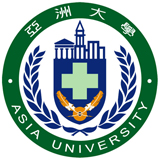 目錄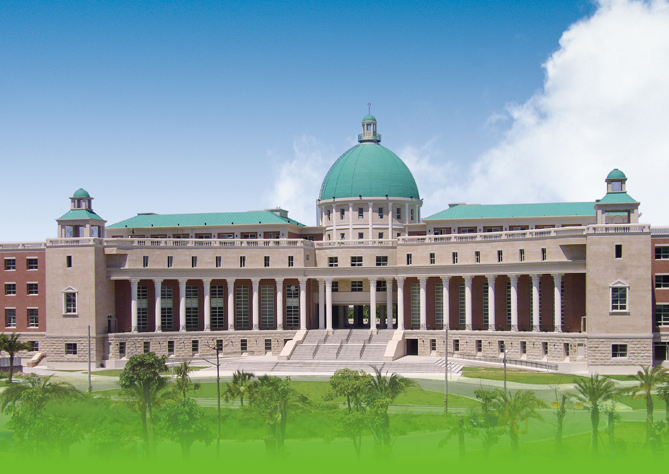 頁碼修業流程表	1碩士班修業規則	2亞洲大學研究生學位考試辦法	6106學年度管理學院碩士班課程規劃	9106學年度管理學院碩士在職學位學程	11研究生學習護照	13研究發表記錄表	14學年度研究生碩士論文指導教授申請表	15財務金融學系碩士暨碩專班論文計畫書口試流程	16碩士暨碩士在職專班論文計畫書口試調查表	17論文計畫書審查表	18碩士班畢業論文口試申請表	19碩士班學位考試時間申請表	20碩士班研究生學位考試評分表	21碩士班研究生學位考試評分總表	22論文口試委員會審定書	23研究生學位考試口試費發給標準	24研究生學位考試委員戶籍資料表	26亞洲大學研究生學位考試費印領單據	26研究生論文查核注意事項	33碩士班研究室管理辦法	36亞洲大學財務金融學系修業流程表亞洲大學財務金融學系碩士班修業規則97.04.08  96學年度第5次系務會議  通過98.08.14  98學年度第1次課程委員會通過103.03.12 102學年度第2次課程委員會通過第一條  目的：依據本校碩士學位授予作業規定，為增進財務金融學系（以下簡稱本系）碩士班研究生之學習成效，並順利取得本系碩士學位，特訂「亞洲大學財務金融學系碩士班研究生修業準則」(以下簡稱本準則)。第二條  修業學分：本系碩士班研究生，最低畢業學分為三十九學分，其中包含專業必、選修至少三十三學分及碩士論文六學分。第三條  修業年限﹕碩士班修業年限至少為一年，最長為四年。第四條  修課規定1.本系碩士班學生修讀課程分為必修與選修兩類，相關科目請參閱各學年度入學新生所適用之本系碩士班課程標準。2.碩士生必須依循本校選課作業程序辦理每學期選課事宜，每學期選修學分上下限，依本校學則碩士班選課準則辦理。3.本系未開授之課程經指導教授及系主任核准後，研究生可於本校其他系所之相關研究所修習之。本校其他系所未開授之課程，可於校外之相關系所修習之。惟系外或校外修習之科目，每學期不得超過一科目，但合班上課或開設課程時已開放修習不在此限，且系外或校外修習之總學分，不得超過六學分。此外，修習成績應在七十分以上，始得列入畢業學分數。5.研究生學業成績以一百分為滿分，七十分為及格；不及格科目不得補考，必修科目不及格應重修。第五條  學分抵免原則：1.研究生入學前於外校研究所所修學分，或三年內於本校推廣中心所開碩士學分班取得之學分，最多可抵免18學分（不含碩士論文），以上抵免之碩士學分須經本系授課教師認定。2.本校大四學生可選修研究所一般生課程，該科成績七十分以上者，授與學分，三年內就讀本所時，可以申請抵免。惟依本校“一貫修讀學碩士學位細則第8條第2項”之規定，研究所課程若已計入大學部畢業學分數內者，不得再申請抵免碩士班學分數。 第六條  論文指導教授之選定1.碩士班研究生，應於碩一上學期第17週前，選定論文指導教授並填寫『研究生碩士論文指導教授申請表』，經指導教授及系主任同意後送系所辦公室彙整造冊。 2.指導教授應具有助理教授或同等學力認定以上之資格。3.指導教授之選定：
(a)論文指導教授原則上應為本系專任或兼任教師為主。(b)延聘時不在本系任教者，經系主任同意後，得與本系專任教師共同充任指導教授。4.研究生得經原指導教授同意後變更指導教授，以一次為限。惟研究生若欲變更指導教授，須經新舊任指導教授同意，並重新填寫『研究生碩士論文指導教授申請表』，經系主任審核備查，且變更指導教授以一次為限。 第七條  論文計畫書審查1.碩士生經過論文指導教授同意後，向系上提出碩士論文計畫書，並填寫『論文計畫書評審表』。論文計畫書格式請依照系訂『論文計畫書』範本，內容須包括題目定義、研究動機、文獻回顧、研究流程與方法、預期成果以及參考文獻等。2.論文計畫書審查委員由本系專任教師共同參與，亦可酌情安排由其他系所教師或兼任老師擔任。論文計畫書報告以每學年安排兩次為原則，分別於十二月及五月，若經系務會議同意後可增加場次，碩士生需於指定日期報告論文計畫書內容。3.申請論文計畫書審查者，須於論文計畫書審查日期二週前，依規定格式填寫『學年度碩士論文計畫書指導教授審閱證明』，經指導教授核准後，並附於論文計畫書第一頁，將『學年度碩士論文計畫書指導教授審閱證明』及『論文計畫書』一式三份送交系辦公室。4.審查者應在『論文計畫書評審表』上附加評語，並在下列三種評等中選勾其一：(a)通過。(b)有條件通過(並附上條件)。(c)修改後再審。5.查結果三位委員均評通過或兩位委員評通過、一位委員評「有條件通過」，結果為通過。三位委員均要求再審或兩位要求再審及一位評「有條件通過」，結果為再審，必須重提碩士論文計畫書。其餘結果皆請指導教授決定是否要求學生重提計畫書。6.系每學期辦理一次碩士論文計畫書審查，研究生可以依據個人修業進度，在適當的學期中申請審查。第八條  學位考試與畢業1.本系碩士生學位考試以論文口試方式進行。 2.申請學位考試者，須完全符合下列情形：(a)研究生修畢規定課程與學分(不含當學期所修學分)。(b)論文初稿已完成並經指導教授與系主任核可（論文格式需符合規定）。(c)註冊在學者。(d)通過本系碩士論文計畫書審查。(e)填寫『碩士班畢業論文口試申請表』，繳交申請表之同時，一併提出口試委員名單(填寫『碩士班口試委員名單』)及預定口試時間(填寫『碩士班學位考試時間申請表』)，但須經指導教授簽名同意。(f)本系碩士一般生需參與二場研討會，且需提出相關佐證資料以資證明(填寫『研究生學習護照』)。(g)本系碩士一般生需參加並通過一場國內外之學術研討會，於研討會中發表論文或論文經具匿名審查學術期刊接受發表，且需提出相關佐證資料以資證明(『研究發表記錄表』)。3.碩士生申請學位考試規定，依本校研究生學位考試辦法辦理。申請學位考試者，須於學位考試日期二週前，依規定格式填寫參加『碩士班畢業論文口試申請表』一式兩份，經指導教授及系主任核准後，正本送教務處會辦，影本交由系辦公室存檔，並公布口試時間、地點及論文題目。4.學位考試配合本校行事曆進行申請與完成期限，第一學期最遲必須於一月二十日前完成，第二學期須於七月二十日前通過學位考試。 5.學位考試口試委員資格規定如下﹕(a)曾任教授、副教授者。(b)擔任中央研究院院士或曾任中央研究院研究員、副研究員者。(c)獲有博士學位，在學術上著有成就者。(d)屬於稀少性或特殊性學科，在學術上或專業上著有成就者。第三款、第四款之提聘資格認定標準，須報請系主任核可。6.碩士學位考試委員會應置委員三至五人，其中校外委員不得少於三分之一，考試委員由指導教授邀集具有第五項規定之考試委員資格者，經系主任荐請校長遴請之，各委員互推一人為召集人，指導教授為當然委員，但不得擔任召集人。7.碩士學位考試委員應親自出席委員會，不得委託他人代理。碩士學位考試須有三分之二以上委員出席，且出席委員在三人（含）以上，始得舉行。 8.研究生之論文須以中文或英文撰寫為原則，若研究生申請以其它語文撰寫，需經指導教授同意。曾經取得他種學位之論文，不得再度提出。所提之論文（含中英文摘要）應於考試日期一星期前分送各考試委員審閱及系辦公室存查。9.學位考試成績，以七十分為及格，一百分為滿分，評定以一次為限，並以出席委員評定分數平均決定之，但有二分之一以上委員評定不及格者，以不及格論；論文有抄襲或舞弊情事，經碩士學位考試委員會審查確定者，以不及格論。10.學位考試成績不及格而其修業年限尚未屆滿者，得於次學期或次學年申請重考，重考以一次為限，仍不及格者，應令退學。 11.通過學位考試之研究生，應於考試通過後一個月內遵照口試委員之意見加以修正、經指導教授及系主任簽核、登錄『博碩士論文電子檔案上網授權書』、論文電子檔上傳國家圖書館以及繳交學位論文紙本與電子檔後，方得依本校離校程序規定，領取碩士學位證書。此外，論文電子檔案須同時繳交WORD與PDF兩種格式，並燒錄於光碟中，繳送系辦公室；紙本論文七冊繳送系辦公室，其中五冊繳送教務處彙轉圖書館暨教育部指定單位收藏；指導教授與口試委員則由研究生自行寄送學位論文。12.對於已授予之碩士學位，如發現論文有抄襲或舞弊情事，經調查屬實者，應予撤銷，並追繳其已發之碩士學位證書。 13.教師三親等內之關係人，為本校碩士班研究生者，不得參與該生之學位考試指導及學位考試委員等相關工作。14.研究生應參與本系舉辦之學術活動，經指導教授認定合格，始得畢業。第九條  附則1.本系碩士一般生需參與並協助系上所主辦或協辦之學術相關活動。2.本準則未盡事宜，依教育部有關法令與本校相關規章辦理。3.本準則須經系務會議決議，院務會議通過，院長核轉校長核定後實施，修正時亦同。亞洲大學研究生學位考試辦法中華民國九十一年十一月六日第一學期第四次教務會議通過中華民國九十一年十一月二十九日教育部台（九一）高（二）字第九一一八三三四七號函備查中華民國九十一年十二月十八日第一學期第五次教務會議修正中華民國九十二年一月三日教育部台（九一）高（二）字第九一○一九八九六四號函備查第 一 條　本辦法依據大學法及其施行細則、學位授予法及其施行細則以及本校學則訂定之。第 二 條　本校碩、博士班研究生之各項考核規定，由各系所擬定。碩士班之考核規定至少須包含碩士學位考試，博士班之考核規定至少須包含博士學位候選人資格考核及博士學位考試。第 三 條　本校碩士班研究生符合下列規定者，得申請碩士學位考試：一、完成各該系所應修課程，並獲得應修學分數。二、通過各該系所碩士學位所須之其他考核規定。碩士班研究生提出論文初稿並經碩士學位考試委員會考試通過者，由本校授予碩士學位。藝術類或應用科技類研究所碩士班研究生，其論文經各系所會議通過，得以創作、展演連同書面報告或以技術報告代替；藝術類或應用科技類系所之認定，應由各該系所提經教務會議核備。第 四 條　本校各碩士班研究生申請及完成碩士學位考試，其申請及完成期限，原則上依本校行事曆之規定。第 五 條　本校各碩士班研究生之碩士學位考試委員會置委員三至五人，由各系所就校內外學者專家中對研究生所提論文學科、創作、展演或技術報告有專門研究外，並應具備後列資格之一者，向校長推薦，由校長遴聘組成之，並指定委員一人為召集人，但指導教授不得擔任召集人，且委員需有三分之一以上為校外人士。一、曾任教授、副教授者。二、擔任中央研究院院士或曾任中央研究院研究員、副研究員者。三、獲有博士學位，在學術上著有成就者。四、屬於稀少性或特殊性學科，在學術上或專業上著有成就者。第三款、第四款之提聘資格認定標準，由各系所務會議訂定之。第 六 條　本校各博士班研究生，具有下列條件者，得為博士學位候選人：一、完成各該系所博士學位應修課程，並獲得應修學分數。二、通過各該系所博士學位候選人資格考核。博士學位候選人提出論文初稿者，得申請博士學位考試，並經博士學位考試委員會考試通過者，由本校授予博士學位。第 七 條　本校各博士班研究生申請及完成博士學位考試，其申請及完成期限，原則上依本校行事曆之規定。第 八 條　本校各博士班研究生之博士學位考試委員會置委員五至九人，由各系所就校內外學者專家中對研究生所提論文學科、創作、展演或技術報告有專門研究外，並應具備後列資格之一者，向校長推薦，由校長遴聘組成之，並指定委員一人為召集人，但指導教授不得擔任召集人，且委員需有三分之一以上為校外人士。一、曾任教授者。二、擔任中央研究院院士或曾任中央研究院研究員。三、曾任副教授或擔任中央研究院副研究員，在學術上著有成就者。四、獲有博士學位，在學術上著有成就者。五、屬於稀少性或特殊性學科，在學術或專業上著有成就者。前項第三款至第五款之提聘資格認定標準，由各系所務會議訂定之。第 九 條　本校碩士及博士學位候選人之學位考試，原則上以口試行之，並應依後列規定辦理：一、口試以公開舉行為原則，須於事前公布口試時間、地點及論文題目。二、學位考試委員應親自出席委員會，不得委託他人為代表，碩士學位考試委員會至少應有委員三人出席，博士學位考試委員會至少應有委員五人出席，且出席委員之中校外委員均有三分之一以上始得舉行。三、學位考試成績，以七十分為及格，一百分為滿分，評分以一次為限，並以出席委員評定分數平均決定之，但碩士學位考試有二分之一以上出席委員，博士學位考試有三分之一以上出席委員評定不及格者，以不及格論。四、論文有抄襲或舞弊情事，經學位考試委員會審查確定者，以不及格論。第 十 條　逕行修讀博士學位之研究生，未通過博士學位候選人資格考核，經系所務會議審查通過，並經校長核定後，得轉至碩士班就讀。逕行修讀博士學位通過博士學位候選人資格考核之研究生，其博士學位考試不及格，而合於碩士學位標準者，得由博士學位考試委員會之決議改授予碩士學位。第十一條　本校碩、博士班研究生有後列情形之一者，應令退學：一、在規定之期限內未完成各該系所之考核規定者。二、在規定之期限內未完成各該系所之應修課程者。三、學位考試不及格者。前項第三款研究生若其修業期限尚未屆滿前得申請重考。重考以一次為限，其重考成績仍不及格者，應令退學。第十二條　博士、碩士學位論文（含提要）以中文撰寫為原則，前經取得他種學位之論文不得再度提出。學位考試舉行後一個月內，各該系所將成績通知教務處，並應同時每人繳交論文五冊，另學生亦須於上述期限內將論文提要及經本人同意上網建檔之論文全文上傳至規定之網頁。第十三條　本校對已授予之碩士及博士學位，如發現學位論文有抄襲或舞弊情事，經調查屬實者，則撤銷其學位，並追繳其已發之學位證書。第十四條　教師三親等內之關係人，為本校碩士班及博士班研究生者，不得參與該生之學位考試指導及學位考試委員等相關工作。第十五條　本辦法經教務會議通過，陳請校長核准，並報請教育部備查後實施，修正時亦同。亞洲大學106學年度管理學院碩士班課程規劃畢業總學分：36學分 (含碩士論文3學分)經管系\休憩系\財金系\會資系\創新與創業管理學位學程            系所主管簽章：                                          學院院長簽章：亞洲大學106學年度管理學院碩士在職學位學程畢業總學分：39學分(含碩士論文6學分)經管系\休憩系\財金系系所主管簽章：                                          學院院長簽章：亞洲大學財務金融學系研究生學習護照備註：請檢附出席相關佐證資料。亞洲大學財務金融學系研究發表記錄表備註：請檢附接受函、論文集或研討會議程。亞洲大學財務金融學系     學年度研究生碩士論文指導教授申請表一、基本資料姓名：　　　　　　　　 學號：　　　　　　　　　 年齡：　　　　年別：　　　　　年級　　　　　入學時間：　　　　年　　　　月類別：　　　　一般生　　　　　　　在職生，服務單位：　　　　　　　　　　職務：　　　　　畢業學校：　　　　　　　　　　　　　，　　　　　　　　　　系二、論文研究方向簡述個人擬從事研究之方向　　簡述個人在上述方向所具備之基礎，並列舉修過之相關學科及成績三、擬請　　　　　　　　　　，　　　　　　　　　　教授擔任本人論文指導教授四、填表人簽名：　　　　　　　     日期：　　　　年　　　　月　　　　日   ------------------------------------(以下由教授及所方簽寫)----------------------------------------五、教授意見：本人願意擔任該生之指導教授　　 教授簽名：　　　　　　　　　　　   　日期：　　年　　月　　日教授簽名：　　　　　　　　　　　   　日期：　　年　　月　　日指導教授若非本系專任教師，須經系主任同意。系所主任簽名：　　　　　　　　　　　　　　日期：　　年　　月　　日財務金融學系碩士暨碩專班論文計畫書口試流程亞洲大學 財務金融學系106學年度碩士暨碩士在職專班論文計畫書口試調查表碩士生　　　　　　　　學號：　　　　　　□參加　　　年　　月　　日舉辦之論文計畫書口試□不參加　　年　　月　　日舉辦之論文計畫書口試　　　　　　　　亞洲大學 財務金融學系碩士班論文計畫書審查表結論：(70分通過，60-70分有條件通過，60分以下修改後再審)□通過	    □有條件通過（條件：          ）   □修改後再審註：根據100學年度亞洲大學財務金融學系碩士班研究生手冊第七條第4項規定，審查結果三位委員均評通過或兩位委員評通過、一位委員評「有條件通過」，結果為通過。三位委員均要求再審或兩位要求再審及一位評「有條件通過」，結果為再審，必須重提碩士論文計畫書。其餘結果皆請指導教授決定是否要求學生重提計畫書。簽名：_______________________         年      月     日亞洲大學財務金融學系      學年度 第     學期碩士班畢業論文口試申請表由所方填寫亞洲大學　　學年度第　　學期碩士班學位考試時間申請表注意事項：1.考試委員之聘請，由系主任先取得各考試委員之同意後，請詳填下表，俾憑發聘。2.碩士班研究生論文考試之考試委員必須註明教授、副教授或助理教授證書字號，中央研究院院士或正副研究員可比照聘請，委員資格代碼如下：A.曾任教授、副教授者。B.擔任中央研究院院士或曾任中央研究院研究員、副研究員者。C.獲有博士學位，在學術上著有成就者。D.屬於稀少性或特殊性學科，在學術上或專業上著有成就者。上述C與D之提聘資格認定標準，須報請系主任核可。3.碩士學位論文考試委員以聘請3人為限，其中校內委員須至少1名，校外委員亦至少1名。4.本表填妥後連同影本、完稿論文1本送各所申請。務請依照本校碩士班研究生申請學位考試程序表之規定時間內申請，逾期不予受理。以上所聘各考試委員業已洽妥請轉報核聘此致系所主任研究生            (簽名)     年   月   日亞洲大學　　學年度第　　學期碩士班研究生學位考試評分表亞洲大學　　年度第　　學期碩士班研究生學位考試評分總表備註：一、指導教授不得擔任召集人。二、請召集人務必於學位考試當天，將考試成績親自交至各系所辦公室。亞洲大學研究所碩士班論文口試委員會審定書　　本校財務金融學系                君所提論文                                         合於碩士資格水準，業經本委員會評審認可。口試委員：指導教授：系所主任：						教授中華民國　　　年　　　月　　　日亞洲大學研究生學位考試口試費發給標準一、論文指導費(限每位研究生，如係共同指導，則平分此筆指導費)碩士生3,000元博士生5,000元二、論文口試委員費(碩士論文3名註3、博士論文5名，如係共同指導，則平分此筆口試費)每名1,000 元三、校外口試委員交通費，依國內出差旅費報支要點第五點:交通費包括出差行程中必須搭乘之飛機、高鐵、船舶、汽車、火車、捷運等費用，均覈實報支；搭乘飛機、高鐵、船舶者，應檢附票根或購票證明文件，搭乘飛機者並須檢附登機證存根；領有優待票而仍需全價者，補給差價。但機關專備交通工具或領有免費票或搭乘便車者，不得報支。前項所稱汽車，係指公民營客運汽車。凡公民營汽車到達地區，除因業務需要，經機關核准者外，其搭乘計程車之費用，不得報支。駕駛自用汽（機）車出差者，其交通費得按同路段公民營客運汽車最高等級之票價報支。但不得另行報支油料、過路（橋）、停車等費用；如發生事故，不得以公款支付修理費用及對第三者之損害賠償。考試委員交通費填寫方式如下:乘坐客運、火車及捷運：請自行查詢票價後填寫來回之票價於考試委員交通費，並於備註註明交通方式及起訖地點。例如:乘坐火車，起訖地點(台北-台中)  375+375=750元整自用汽車：請自行查詢公民營客運汽車最高等級之票價(不得另行報支油料、過路（橋）、停車等費用) ，填寫來回之票價於考試委員交通費，並於備註註明交通方式及起訖地點。例如:自用汽車，起訖地點(臺中火車站-亞洲大學)  32+32=64元整乘坐高鐵：請自行查詢票價註5，填寫來回之票價於考試委員交通費，並於備註註明起訖地點，檢附票據正本，實報實銷。回程車票亦需回寄系辦，得以流程結束。例如:乘坐高鐵，起訖地點(台北-台中)  700+700=1,400元整以上查詢票價之佐證資料，請印出紙本並與口試資料一併繳至系辦。四、銀行名稱及銀行帳號：考試口試費將在口試結束後，以匯款方式給付口試委員，請校外委員務必填寫銀行名稱及銀行帳號，並附上存摺影本。註：1.論文指導費核給標準係依據「亞洲大學教師授課時數暨鐘點費核計要點」。2.校外考試委員交通費係依考試日期申請，每位考試委員每一考試日期僅發給一份交通費，校外指導教授亦發給交通費，而本校專任教師擔任口試委員無交通費。3.如校外共同指導教授亦參加口試，得放寬為四人（論文口試委員費）。研究生論文指導為校外指導教授者，發給交通費。研究生論文口試委員如係校外共同指導教授且參加口試，得放寬為四人。4.本校專任教師不得支領交通費。5.高鐵車資以標準車廂為限。亞洲大學研究生學位考試委員戶籍資料表注意事項：1.每位考試委員，須各填寫一張（請詳填）。          2.論文相關考試費用。請研究生逕至系所詢問。          3.考試結束後，請立即將此表於交回各系所。姓名/學號：　　　                　　 　　　		系　　級：　　　　　　　　　　　　課程名稱：＿＿＿＿＿碩士論文＿＿＿＿＿		授課教師：＿＿＿＿＿＿＿＿＿＿＿＿姓名/學號：　　　                　　 　　　		系　　級：　　　　　　　　　　　　課程名稱：＿＿＿＿＿碩士論文＿＿＿＿＿		授課教師：＿＿＿＿＿＿＿＿＿＿＿＿姓名/學號：　　　                　　 　　　		系　　級：　　　　　　　　　　　　課程名稱：＿＿＿＿＿碩士論文＿＿＿＿＿		授課教師：＿＿＿＿＿＿＿＿＿＿＿＿姓名/學號：　　　                　　 　　　		系　　級：　　　　　　　　　　　　課程名稱：＿＿＿＿＿碩士論文＿＿＿＿＿		授課教師：＿＿＿＿＿＿＿＿＿＿＿＿姓名/學號：　　　                　　 　　　		系　　級：　　　　　　　　　　　　課程名稱：＿＿＿＿＿碩士論文＿＿＿＿＿		授課教師：＿＿＿＿＿＿＿＿＿＿＿＿姓名/學號：　　　                　　 　　　		系　　級：　　　　　　　　　　　　課程名稱：＿＿＿＿＿碩士論文＿＿＿＿＿		授課教師：＿＿＿＿＿＿＿＿＿＿＿＿研究生論文查核注意事項研究生帳號建檔請注意畢業學年度及學期別前一學期應畢業但未畢業之研究生，請務必刪除舊帳號，以免日後研究生使用錯的帳號上傳論文在職班研究生請勿在一般碩士生帳號建檔Step1. 論文建檔紅色*為必備欄位，不可空白。外文姓名格式，請參考護照上之正確英文姓名填寫，首字並請大寫，例: Wang, DaWa。國際生如無中文姓名, 請在中文名欄輸入其英文名。指導教授及口試委員若無中文姓名, 請中文名欄輸入其英文名。指導教授及口試委員英文姓名請務必填寫(查老師英文網頁應該都查得到) 。指導教授也是口試委員，口試委員欄記得要加上指導教授。指導教授及口試委員為2人以上者, 請按”增加”欄位，分欄填寫。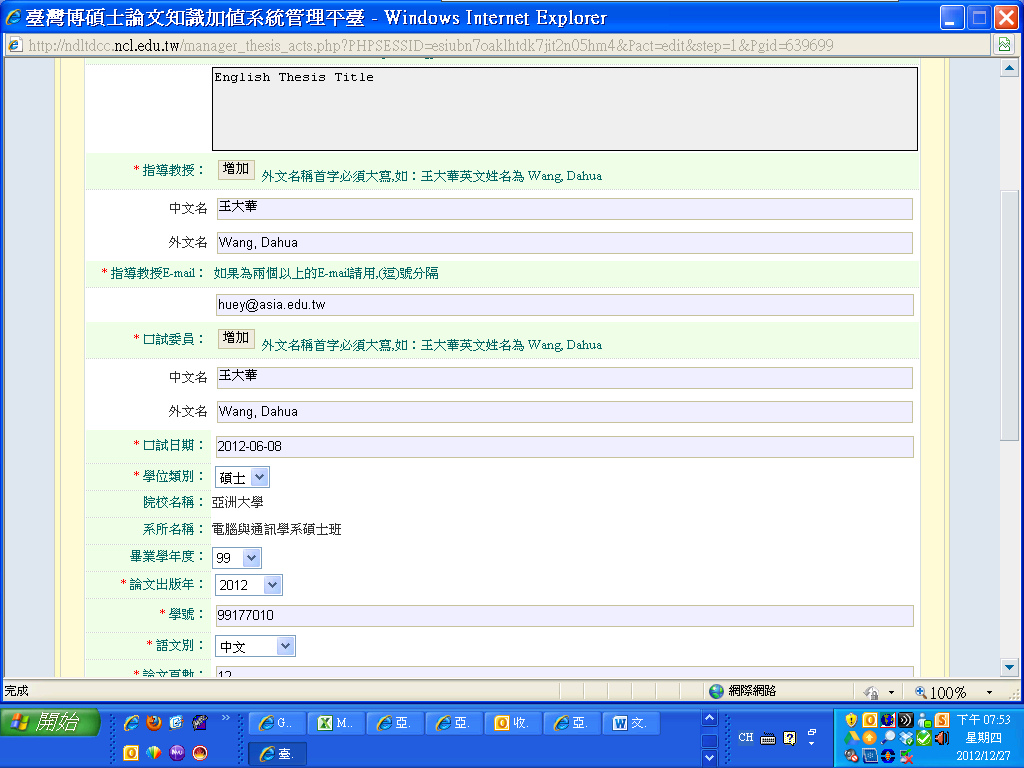 關鍵字: 中英文關鍵字有2個以上者, 請按”增加”欄位，分欄填寫。中外文摘要:國際生如無中文摘要，在中文摘要欄部份請複製英文摘要。論文目次: 請務必標明各章節頁碼。Step2.上傳全文研究生上傳之論文電子檔必需合併成單一的PDF檔,要加浮水印。繳交的紙本論文要有頁碼，且必需和上傳的電子檔完全一致。全文檔授權：請儘量宣導研究生開放授權（至少開放校內授權）。****因申請專利等因素者，請宣導限制5年（專利申請限5年內申請有效），同時需另填＂亞洲大學紙本學位論文延後公開陳覽申請書＂，並掃成電子檔上傳論文系統，設定期限，離校時一併繳交正本一式2份****。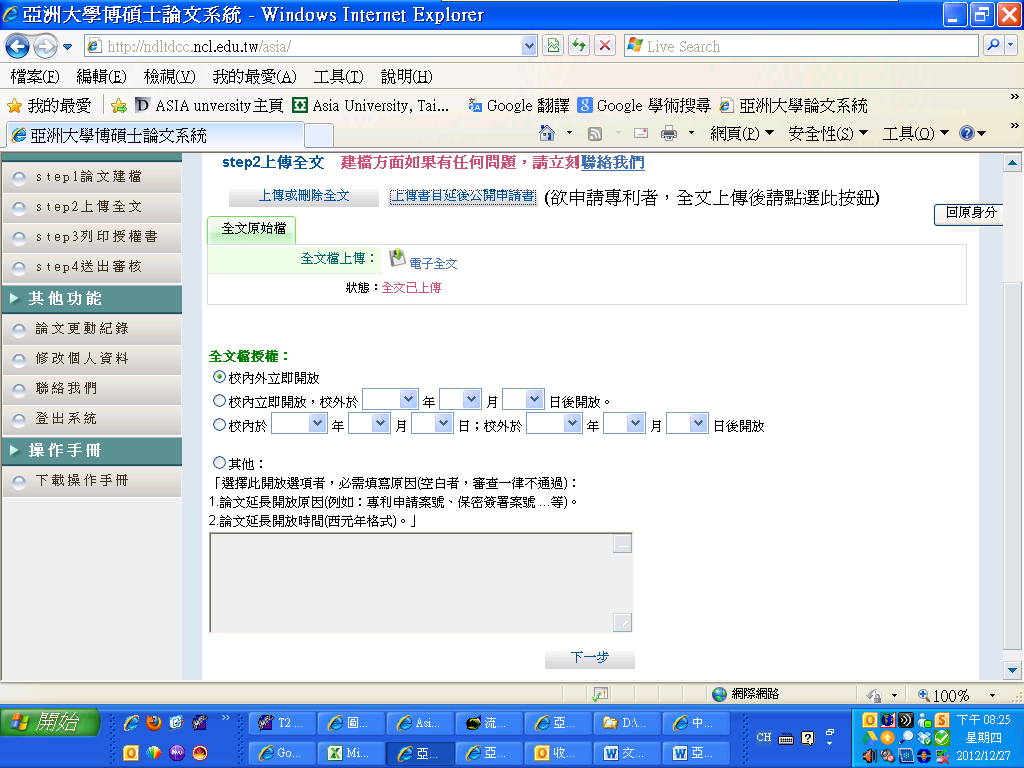 Step3.列印授權書論文授權書已改由系統自動產生(一式二份)，請檢查勿再使用舊版本的授權書。因應個資法，授權書請勿再放入紙本論文及論文電子檔中。辦離校時，研究生需至圖書館繳交授權書正本(一式二份)及紙本論文三本。Step4.送出審核請系助審核時，務必仔細，一旦審核通過，要修改就必需請國家圖書館改論文狀態，才能再修改。審核通過後，萬一論文必需退回修改，請至”研究生帳號維護”，點選”審核退回”，確認研究生資料後送出。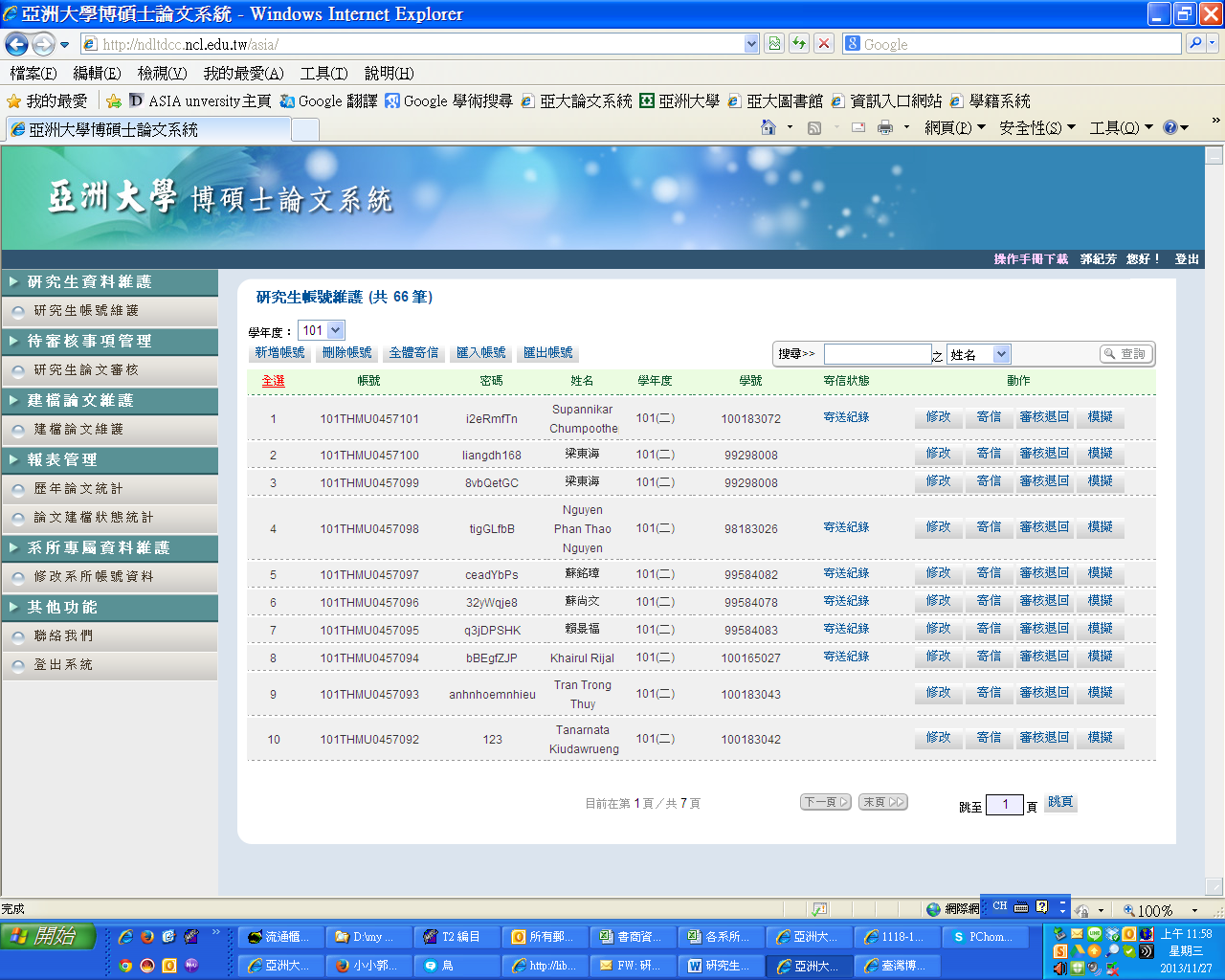 研究生論文上傳教學請洽圖書館友惠，分機3406，huey@asia.edu.tw，謝謝~授權書樣張(上傳論文才可下載，表頭不同共2張)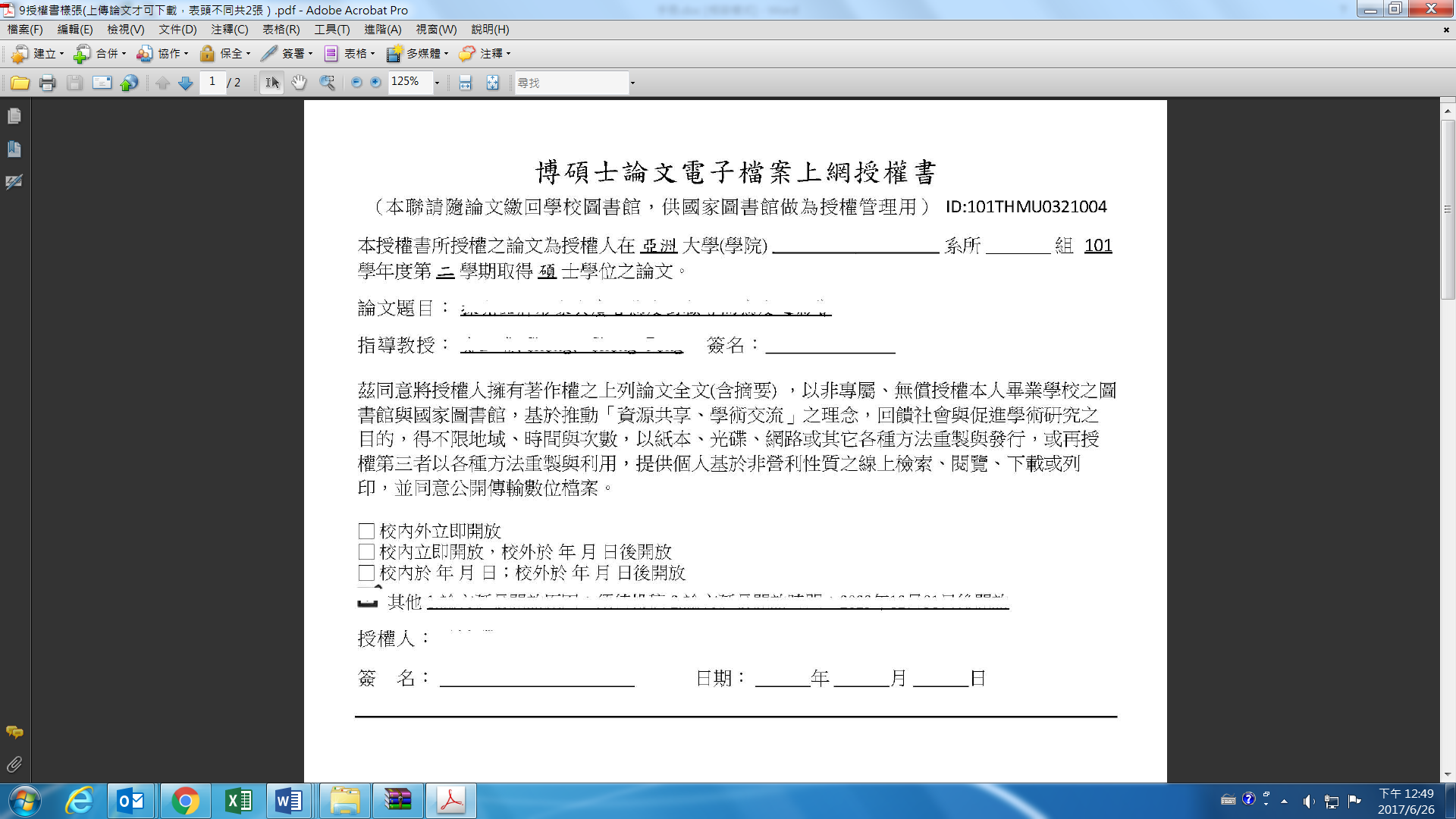 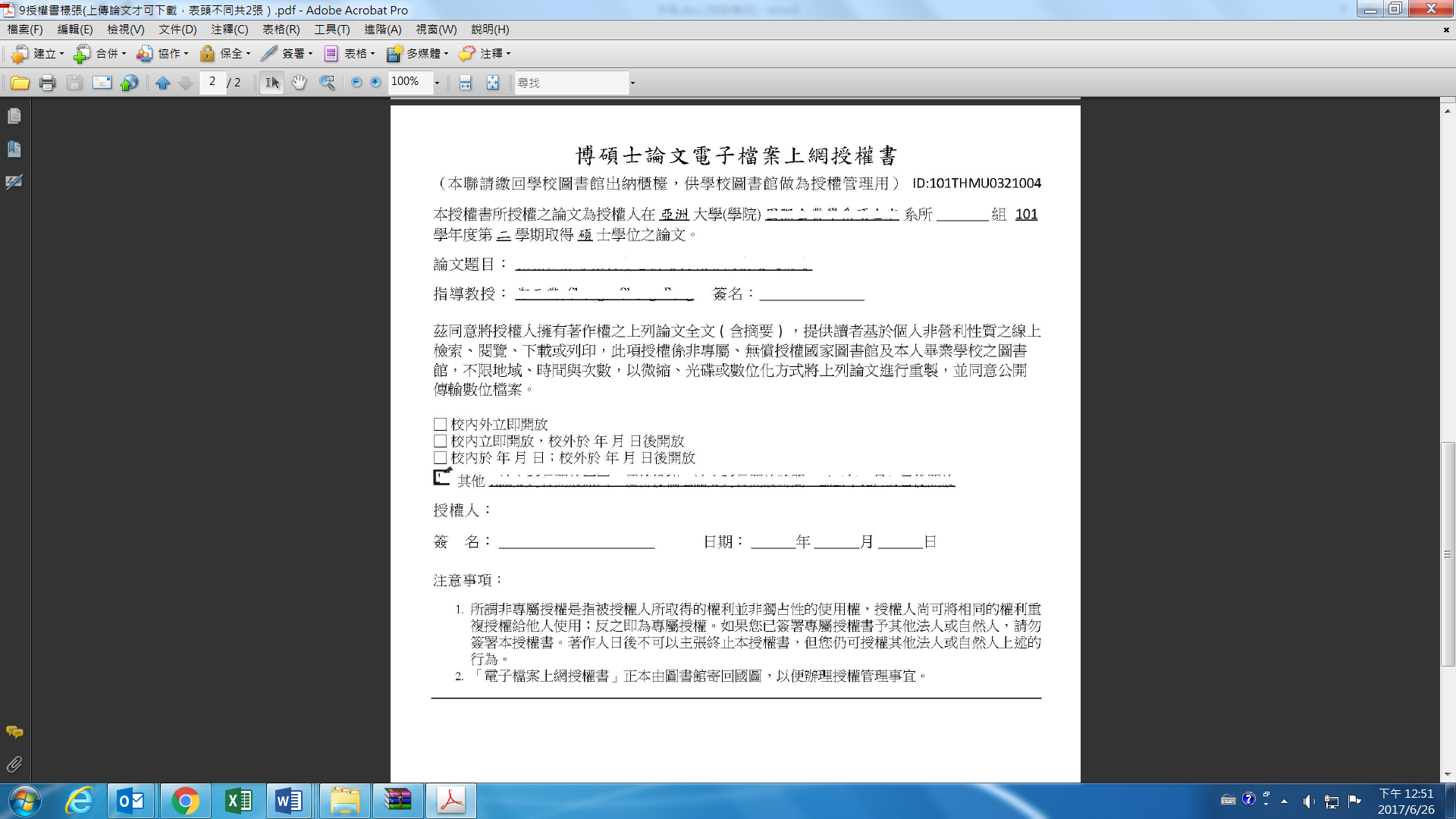 亞洲大學財務金融學系碩士班研究室管理辦法97.04.08九十六學年度第5次系務會議通過一、為管理本系碩士班研究室（以下簡稱本研究室）之使用，特訂定亞洲大學財務金融學系「碩士班研究室管理辦法」(以下簡稱本辦法)二、本研究室僅供本系之研究生使用。三、本研究室之設備不得擅自更換。四、本研究室之設備如有毀損或故障，須立即至系辦填寫報修單，並通知系上助理或相關人員檢核。五、本研究室之設備有被故意毀損之事實，則應由損毀人員負責賠償。六、本研究室每週應由班代表安排值星人員，以負責並維持本研究室之整潔。七、本研究室之使用時間，依學校相關規定實施。八、本研究室之鑰匙，由研究生填取借用單借用之，研究生需於畢業前繳回始得辦理離校手續。九、本研究室內嚴禁烹煮食物。十、本研究室內禁止自行加裝電器設備，但經系主任核淮之研究設備，不在此限。十一、本辦法須經由系務會議通過後公布施行，修訂時亦同。流程時間檢附表格1註冊入學新生入學手冊2課程抵免請依教務處實際公告時間專業必、選修課程科目抵免學分申請表（線上申請抵免）3選定指導教授碩一上學期第17週前指導教授申請表4參與二場研討會申請學位考試前完成研究生學習護照5提出論文計畫書11月30日前4月30日前論文計畫書6公布論文計畫評審結果12月31日或5月31日前論文計畫書評審表7研究公開發表申請學位考試前完成研究發表記錄（碩專生免）8學位考試申請第二學期起畢業論文口試申請表碩士班學位考試時間申請表9碩士論文口試第二學期起(a)碩士班研究生學位考試評分表(b)碩士班研究生學位考試評分總表(c)論文口試委員審定書10完成登錄「博碩士論文電子稿」亞洲大學博碩士論文授權書11領取碩士學位證書12離校線上離校系統（無程序單）類別類別類別科目名稱英文名稱修課
年級修課
學期學分數每週上課時數每週上課時數備註備註類別類別類別科目名稱英文名稱修課
年級修課
學期學分數講授實習(驗)備註備註管院核心必修15學分管院核心必修15學分管院核心必修15學分行銷管理Marketing Management 一上3實用型※行銷管理、供應鏈管理、公司理財為與美國California State University at San Bernardino的雙聯學位(1+1)的承認課程※會資系的管院核心必修9學分管院核心必修15學分管院核心必修15學分管院核心必修15學分人力資源管理Human Resource Management一下3實用型※行銷管理、供應鏈管理、公司理財為與美國California State University at San Bernardino的雙聯學位(1+1)的承認課程※會資系的管院核心必修9學分管院核心必修15學分管院核心必修15學分管院核心必修15學分企業研究方法Business Research Methods一上3實用型※行銷管理、供應鏈管理、公司理財為與美國California State University at San Bernardino的雙聯學位(1+1)的承認課程※會資系的管院核心必修9學分管院核心必修15學分管院核心必修15學分管院核心必修15學分移地教學-領導與創新Field Study-Leadership and Innovation一下3實用型※行銷管理、供應鏈管理、公司理財為與美國California State University at San Bernardino的雙聯學位(1+1)的承認課程※會資系的管院核心必修9學分管院核心必修15學分管院核心必修15學分管院核心必修15學分碩士論文Thesis二下3實用型※行銷管理、供應鏈管理、公司理財為與美國California State University at San Bernardino的雙聯學位(1+1)的承認課程※會資系的管院核心必修9學分各系專業課程必修經管系21學分(選7門課)經管系21學分(選7門課)創業管理Entrepreneurship Management 一上3實用型※行銷管理、供應鏈管理、公司理財為與美國California State University at San Bernardino的雙聯學位(1+1)的承認課程※會資系的管院核心必修9學分各系專業課程必修經管系21學分(選7門課)經管系21學分(選7門課)生產與作業管理Production and Operations Management一下3實用型※行銷管理、供應鏈管理、公司理財為與美國California State University at San Bernardino的雙聯學位(1+1)的承認課程※會資系的管院核心必修9學分各系專業課程必修經管系21學分(選7門課)經管系21學分(選7門課)供應鏈管理Supply Chain Management一上3實用型※行銷管理、供應鏈管理、公司理財為與美國California State University at San Bernardino的雙聯學位(1+1)的承認課程※會資系的管院核心必修9學分各系專業課程必修經管系21學分(選7門課)經管系21學分(選7門課)服務創新管理Service Innovation and Management一下3實用型※行銷管理、供應鏈管理、公司理財為與美國California State University at San Bernardino的雙聯學位(1+1)的承認課程※會資系的管院核心必修9學分各系專業課程必修經管系21學分(選7門課)經管系21學分(選7門課)電子商務e-commerce一下3實用型※行銷管理、供應鏈管理、公司理財為與美國California State University at San Bernardino的雙聯學位(1+1)的承認課程※會資系的管院核心必修9學分各系專業課程必修經管系21學分(選7門課)經管系21學分(選7門課)顧客關係管理Customer Relationship Management二上3實用型※行銷管理、供應鏈管理、公司理財為與美國California State University at San Bernardino的雙聯學位(1+1)的承認課程※會資系的管院核心必修9學分各系專業課程必修經管系21學分(選7門課)經管系21學分(選7門課)非營利機構管理Non-Profit Organizational Management二上3實用型※行銷管理、供應鏈管理、公司理財為與美國California State University at San Bernardino的雙聯學位(1+1)的承認課程※會資系的管院核心必修9學分各系專業課程必修經管系21學分(選7門課)經管系21學分(選7門課)知識管理Knowledge Management二下3實用型※行銷管理、供應鏈管理、公司理財為與美國California State University at San Bernardino的雙聯學位(1+1)的承認課程※會資系的管院核心必修9學分各系專業課程必修休憩系21學分(選7門課)休憩系21學分(選7門課)創業管理Entrepreneurship Management 一上3實用型※行銷管理、供應鏈管理、公司理財為與美國California State University at San Bernardino的雙聯學位(1+1)的承認課程※會資系的管院核心必修9學分各系專業課程必修休憩系21學分(選7門課)休憩系21學分(選7門課)觀光發展趨勢Tourism Development Trend一下3實用型※行銷管理、供應鏈管理、公司理財為與美國California State University at San Bernardino的雙聯學位(1+1)的承認課程※會資系的管院核心必修9學分各系專業課程必修休憩系21學分(選7門課)休憩系21學分(選7門課)運動與健康管理Sports and health Management二下3實用型※行銷管理、供應鏈管理、公司理財為與美國California State University at San Bernardino的雙聯學位(1+1)的承認課程※會資系的管院核心必修9學分各系專業課程必修休憩系21學分(選7門課)休憩系21學分(選7門課)休閒管理Leisure and Recreation Management一上3實用型※行銷管理、供應鏈管理、公司理財為與美國California State University at San Bernardino的雙聯學位(1+1)的承認課程※會資系的管院核心必修9學分各系專業課程必修休憩系21學分(選7門課)休憩系21學分(選7門課)觀光餐旅創新管理Tourism and Hospitality Innovation Management二上3實用型※行銷管理、供應鏈管理、公司理財為與美國California State University at San Bernardino的雙聯學位(1+1)的承認課程※會資系的管院核心必修9學分各系專業課程必修休憩系21學分(選7門課)休憩系21學分(選7門課)休閒活動企劃Planning of Leisure Activities二下3實用型※行銷管理、供應鏈管理、公司理財為與美國California State University at San Bernardino的雙聯學位(1+1)的承認課程※會資系的管院核心必修9學分各系專業課程必修休憩系21學分(選7門課)休憩系21學分(選7門課)綠色餐旅與生態旅遊Green Hospitality and Eco-tourism二下3實用型※行銷管理、供應鏈管理、公司理財為與美國California State University at San Bernardino的雙聯學位(1+1)的承認課程※會資系的管院核心必修9學分各系專業課程必修休憩系21學分(選7門課)休憩系21學分(選7門課)餐旅管理個案Hospitality Management Cases一上3實用型※行銷管理、供應鏈管理、公司理財為與美國California State University at San Bernardino的雙聯學位(1+1)的承認課程※會資系的管院核心必修9學分各系專業課程必修財金系21學分(選7門課)財金系21學分(選7門課)公司理財Corporate Finance一上3實用型※行銷管理、供應鏈管理、公司理財為與美國California State University at San Bernardino的雙聯學位(1+1)的承認課程※會資系的管院核心必修9學分各系專業課程必修財金系21學分(選7門課)財金系21學分(選7門課)金融市場Financial Markets一下3實用型※行銷管理、供應鏈管理、公司理財為與美國California State University at San Bernardino的雙聯學位(1+1)的承認課程※會資系的管院核心必修9學分各系專業課程必修財金系21學分(選7門課)財金系21學分(選7門課)金融科技與區塊鏈Financial Technology and Block Chain一上3實用型※行銷管理、供應鏈管理、公司理財為與美國California State University at San Bernardino的雙聯學位(1+1)的承認課程※會資系的管院核心必修9學分各系專業課程必修財金系21學分(選7門課)財金系21學分(選7門課)金融創新Financial Innovation一下3實用型※行銷管理、供應鏈管理、公司理財為與美國California State University at San Bernardino的雙聯學位(1+1)的承認課程※會資系的管院核心必修9學分各系專業課程必修財金系21學分(選7門課)財金系21學分(選7門課)財金風險管理Financial Risk Management二上3實用型※行銷管理、供應鏈管理、公司理財為與美國California State University at San Bernardino的雙聯學位(1+1)的承認課程※會資系的管院核心必修9學分各系專業課程必修財金系21學分(選7門課)財金系21學分(選7門課)投資分析與科技應用Investment Analysis and Technology Application一上3實用型※行銷管理、供應鏈管理、公司理財為與美國California State University at San Bernardino的雙聯學位(1+1)的承認課程※會資系的管院核心必修9學分各系專業課程必修財金系21學分(選7門課)財金系21學分(選7門課)金融資料庫管理與應用Financial Database Management and Application一下3實用型※行銷管理、供應鏈管理、公司理財為與美國California State University at San Bernardino的雙聯學位(1+1)的承認課程※會資系的管院核心必修9學分各系專業課程必修財金系21學分(選7門課)財金系21學分(選7門課)金融大數據分析Financial Big Data Analysis二上3實用型※行銷管理、供應鏈管理、公司理財為與美國California State University at San Bernardino的雙聯學位(1+1)的承認課程※會資系的管院核心必修9學分各系專業課程必修會資系27學分(選9門課)會資系27學分(選9門課)高等財務會計Advanced Financial Accounting一上3實用型※行銷管理、供應鏈管理、公司理財為與美國California State University at San Bernardino的雙聯學位(1+1)的承認課程※會資系的管院核心必修9學分各系專業課程必修會資系27學分(選9門課)會資系27學分(選9門課)租稅規劃實務研討Tax Planning Practice topics一上3實用型※行銷管理、供應鏈管理、公司理財為與美國California State University at San Bernardino的雙聯學位(1+1)的承認課程※會資系的管院核心必修9學分各系專業課程必修會資系27學分(選9門課)會資系27學分(選9門課)公司法與證券交易法研討Company Law & Securities Exchange Act Seminar一上3實用型※行銷管理、供應鏈管理、公司理財為與美國California State University at San Bernardino的雙聯學位(1+1)的承認課程※會資系的管院核心必修9學分各系專業課程必修會資系27學分(選9門課)會資系27學分(選9門課)高等管理會計Advanced Management Accounting一上3實用型※行銷管理、供應鏈管理、公司理財為與美國California State University at San Bernardino的雙聯學位(1+1)的承認課程※會資系的管院核心必修9學分各系專業課程必修會資系27學分(選9門課)會資系27學分(選9門課)會計與審計實務專題Accounting and Auditing Practice topics一下3實用型※行銷管理、供應鏈管理、公司理財為與美國California State University at San Bernardino的雙聯學位(1+1)的承認課程※會資系的管院核心必修9學分各系專業課程必修會資系27學分(選9門課)會資系27學分(選9門課)稅法研討Tax Regulation Seminar一下3實用型※行銷管理、供應鏈管理、公司理財為與美國California State University at San Bernardino的雙聯學位(1+1)的承認課程※會資系的管院核心必修9學分各系專業課程必修會資系27學分(選9門課)會資系27學分(選9門課)企業資源規劃研討Enterprise Resource Planning一下3實用型※行銷管理、供應鏈管理、公司理財為與美國California State University at San Bernardino的雙聯學位(1+1)的承認課程※會資系的管院核心必修9學分各系專業課程必修會資系27學分(選9門課)會資系27學分(選9門課)大陸稅法Studies on China Tax Laws一下3實用型※行銷管理、供應鏈管理、公司理財為與美國California State University at San Bernardino的雙聯學位(1+1)的承認課程※會資系的管院核心必修9學分各系專業課程必修會資系27學分(選9門課)會資系27學分(選9門課)電腦稽核研討Computer Audit Seminar二上3實用型※行銷管理、供應鏈管理、公司理財為與美國California State University at San Bernardino的雙聯學位(1+1)的承認課程※會資系的管院核心必修9學分各系專業課程必修會資系27學分(選9門課)會資系27學分(選9門課)鑑識會計與舞弊查核Forensic Accounting and Fraud Examination二下3實用型※行銷管理、供應鏈管理、公司理財為與美國California State University at San Bernardino的雙聯學位(1+1)的承認課程※會資系的管院核心必修9學分各系專業課程必修創新與創業管理學位學程21學分必修12學分創業管理Entrepreneurship Management 一上3實用型※行銷管理、供應鏈管理、公司理財為與美國California State University at San Bernardino的雙聯學位(1+1)的承認課程※會資系的管院核心必修9學分各系專業課程必修創新與創業管理學位學程21學分必修12學分服務創新管理Service Innovation and Management一下3實用型※行銷管理、供應鏈管理、公司理財為與美國California State University at San Bernardino的雙聯學位(1+1)的承認課程※會資系的管院核心必修9學分各系專業課程必修創新與創業管理學位學程21學分必修12學分休閒活動企劃Planning of Leisure Activities二下3實用型※行銷管理、供應鏈管理、公司理財為與美國California State University at San Bernardino的雙聯學位(1+1)的承認課程※會資系的管院核心必修9學分各系專業課程必修創新與創業管理學位學程21學分必修12學分電子商務e-commerce一下3實用型※行銷管理、供應鏈管理、公司理財為與美國California State University at San Bernardino的雙聯學位(1+1)的承認課程※會資系的管院核心必修9學分各系專業課程必修創新與創業管理學位學程21學分選修9學分*本學程學生可自由選修管院各系的碩士班專業課程或跨領域學程，至多以9學分計算。*本學程學生可自由選修管院各系的碩士班專業課程或跨領域學程，至多以9學分計算。*本學程學生可自由選修管院各系的碩士班專業課程或跨領域學程，至多以9學分計算。*本學程學生可自由選修管院各系的碩士班專業課程或跨領域學程，至多以9學分計算。*本學程學生可自由選修管院各系的碩士班專業課程或跨領域學程，至多以9學分計算。*本學程學生可自由選修管院各系的碩士班專業課程或跨領域學程，至多以9學分計算。*本學程學生可自由選修管院各系的碩士班專業課程或跨領域學程，至多以9學分計算。*本學程學生可自由選修管院各系的碩士班專業課程或跨領域學程，至多以9學分計算。※行銷管理、供應鏈管理、公司理財為與美國California State University at San Bernardino的雙聯學位(1+1)的承認課程※會資系的管院核心必修9學分類別類別科目名稱英文名稱修課
年級修課
學期學分數每週上課時數每週上課時數備註備註類別類別科目名稱英文名稱修課
年級修課
學期學分數講授實習(驗)備註備註管院核心必修18學分管院核心必修18學分行銷管理Marketing Management 一上3實用型管院核心必修18學分管院核心必修18學分人力資源管理Human Resource Management一下3實用型管院核心必修18學分管院核心必修18學分企業研究方法Business Research Methods一上3實用型管院核心必修18學分管院核心必修18學分移地教學-領導與創新Field Study-Leadership and Innovation一下3實用型管院核心必修18學分管院核心必修18學分碩士論文Thesis二上3實用型管院核心必修18學分管院核心必修18學分碩士論文Thesis二下3實用型各系專業課程必修經管系21學分(選7門課)創業管理Entrepreneurship Management 一上3實用型各系專業課程必修經管系21學分(選7門課)生產與作業管理Production and Operations Management一下3實用型各系專業課程必修經管系21學分(選7門課)供應鏈管理Supply Chain Management一上3實用型各系專業課程必修經管系21學分(選7門課)服務創新管理Service Innovation and Management一下3實用型各系專業課程必修經管系21學分(選7門課)電子商務e-commerce一下3實用型各系專業課程必修經管系21學分(選7門課)顧客關係管理Customer Relationship Management二上3實用型各系專業課程必修經管系21學分(選7門課)非營利機構管理Non-Profit Organizational Management二上3實用型各系專業課程必修經管系21學分(選7門課)知識管理Knowledge Management二下3實用型各系專業課程必修休憩系21學分(選7門課)創業管理Entrepreneurship Management 一上3實用型各系專業課程必修休憩系21學分(選7門課)觀光發展趨勢Tourism Development Trend一下3實用型各系專業課程必修休憩系21學分(選7門課)運動與健康管理Sports and health Management二下3實用型各系專業課程必修休憩系21學分(選7門課)休閒管理Leisure and Recreation Management一上3實用型各系專業課程必修休憩系21學分(選7門課)觀光餐旅創新管理Tourism and Hospitality Innovation Management二上3實用型各系專業課程必修休憩系21學分(選7門課)休閒活動企劃Planning of Leisure Activities二下3實用型各系專業課程必修休憩系21學分(選7門課)綠色餐旅與生態旅遊Green Hospitality and Eco-tourism二下3實用型各系專業課程必修休憩系21學分(選7門課)餐旅管理個案Hospitality Management Cases一上3實用型各系專業課程必修財金系21學分(選7門課)公司理財Corporate Finance一上3實用型各系專業課程必修財金系21學分(選7門課)金融市場Financial Markets一下3實用型各系專業課程必修財金系21學分(選7門課)金融科技與區塊鏈Financial Technology andBlock Chain一上3實用型各系專業課程必修財金系21學分(選7門課)金融創新Financial Innovation一下3實用型各系專業課程必修財金系21學分(選7門課)財金風險管理Financial Risk Management二上3實用型各系專業課程必修財金系21學分(選7門課)投資分析與科技應用Investment Analysis andTechnology Application一上3實用型各系專業課程必修財金系21學分(選7門課)金融資料庫管理與應用Financial Database Management and Application一下3實用型各系專業課程必修財金系21學分(選7門課)金融大數據分析Financial Big Data Analysis二上3研討會名稱研討會名稱主辦單位姓名時間地點心得：心得：心得：心得：心得：心得：心得：心得：心得：姓名時間地點主辦單位研討會名稱文章摘要：文章摘要：文章摘要：文章摘要：日期事項注意事項備註每年4、11月請同學回覆是否參加論文計畫書口試。4/30前請將[附件一]論文計畫書口試調查表(在本檔案第2頁)以E-MAIL寄到系辦信箱E-mail：finance@asia.edu.tw將以此調查表作為核對繳交資料之依據，若不參加者，亦須繳交調查表。每年5、12月05/19以前，請參加口試同學繳交以下物件繳交到財金系辦M402(親送or郵寄)。繳交資料[附件二]研究生碩士論文指導教授申請表(在本檔案第3頁)[附件三]論文計畫書審查表2張(在本檔案第4頁)[附件四]碩士論文計畫書指導教授審閱證明(在本檔案第5頁)論文計畫書2本郵寄收件人：亞洲大學財務金融學系收地址：413 台中市霧峰區柳豐路500號注意事項審查表2張，不裝訂在論文裡（請填寫班級、姓名、題目其他勿填）指導教授審閱證明（正本1張、複印2張放在每本計畫書封面下一頁）論文計畫書只需裝訂，無須膠裝，黑白影印即可－請依規定格式範本撰寫，載點：http://fn3.asia.edu.tw/files/11-1022-1920.php?Lang=zh-tw逾時繳交者，恕不受理安排口試。每年5、12月中辦理論文計畫書口試當天預計晚間18:00開始。請攜帶當天報告之投影片電子檔案提早儲存至公用電腦，電腦將統一使用，不做更換（建議同學備份一份在信箱，避免隨身碟中毒無法開啟）。所有參與本次論文計畫書口試者，請於晚上5：45分前到，以便將投影片電子檔儲存至公用電腦。學制□碩士□碩專學號姓名年級學號姓名題目： 題目： 題目： 題目： 題目： 題目：                                  得分(0-20)      1.題目合宜、具學術或應用價值    (         )    2.觀點之正確性與學理根據        (         )    3.文辭流暢                      (         )     4.組織結構                      (         )     5.研究方法之嚴謹性              (         )                       審查意見：（總分        ）                                 得分(0-20)      1.題目合宜、具學術或應用價值    (         )    2.觀點之正確性與學理根據        (         )    3.文辭流暢                      (         )     4.組織結構                      (         )     5.研究方法之嚴謹性              (         )                       審查意見：（總分        ）                                 得分(0-20)      1.題目合宜、具學術或應用價值    (         )    2.觀點之正確性與學理根據        (         )    3.文辭流暢                      (         )     4.組織結構                      (         )     5.研究方法之嚴謹性              (         )                       審查意見：（總分        ）                                 得分(0-20)      1.題目合宜、具學術或應用價值    (         )    2.觀點之正確性與學理根據        (         )    3.文辭流暢                      (         )     4.組織結構                      (         )     5.研究方法之嚴謹性              (         )                       審查意見：（總分        ）                                 得分(0-20)      1.題目合宜、具學術或應用價值    (         )    2.觀點之正確性與學理根據        (         )    3.文辭流暢                      (         )     4.組織結構                      (         )     5.研究方法之嚴謹性              (         )                       審查意見：（總分        ）                                 得分(0-20)      1.題目合宜、具學術或應用價值    (         )    2.觀點之正確性與學理根據        (         )    3.文辭流暢                      (         )     4.組織結構                      (         )     5.研究方法之嚴謹性              (         )                       審查意見：（總分        ）姓    名學 號入學年度   年    月    日論文題目指導教授論文計畫審查論文計畫審查□ 通過，　□不通過□ 通過，　□不通過□ 通過，　□不通過□ 通過，　□不通過□ 通過，　□不通過學術論文發表學術論文發表□ 通過，　□不通過□ 通過，　□不通過□ 通過，　□不通過□ 通過，　□不通過□ 通過，　□不通過學術研討參與學術研討參與□ 通過，　□不通過□ 通過，　□不通過□ 通過，　□不通過□ 通過，　□不通過□ 通過，　□不通過推薦意見：    □該生論文進度落後，暫不予推薦參加本學期畢業論文口試    □本人同意推薦該生參加本學期畢業論文口試指導教授簽名：日        期：  年    月   日研究生簽名：日      期：    年    月   日推薦意見：    □該生論文進度落後，暫不予推薦參加本學期畢業論文口試    □本人同意推薦該生參加本學期畢業論文口試指導教授簽名：日        期：  年    月   日研究生簽名：日      期：    年    月   日推薦意見：    □該生論文進度落後，暫不予推薦參加本學期畢業論文口試    □本人同意推薦該生參加本學期畢業論文口試指導教授簽名：日        期：  年    月   日研究生簽名：日      期：    年    月   日推薦意見：    □該生論文進度落後，暫不予推薦參加本學期畢業論文口試    □本人同意推薦該生參加本學期畢業論文口試指導教授簽名：日        期：  年    月   日研究生簽名：日      期：    年    月   日推薦意見：    □該生論文進度落後，暫不予推薦參加本學期畢業論文口試    □本人同意推薦該生參加本學期畢業論文口試指導教授簽名：日        期：  年    月   日研究生簽名：日      期：    年    月   日推薦意見：    □該生論文進度落後，暫不予推薦參加本學期畢業論文口試    □本人同意推薦該生參加本學期畢業論文口試指導教授簽名：日        期：  年    月   日研究生簽名：日      期：    年    月   日推薦意見：    □該生論文進度落後，暫不予推薦參加本學期畢業論文口試    □本人同意推薦該生參加本學期畢業論文口試指導教授簽名：日        期：  年    月   日研究生簽名：日      期：    年    月   日□　准予參加畢業論文口試  □　資格不符(未修滿學分)□　准予參加畢業論文口試  □　資格不符(未修滿學分)□　准予參加畢業論文口試  □　資格不符(未修滿學分)□　准予參加畢業論文口試  □　資格不符(未修滿學分)□　准予參加畢業論文口試  □　資格不符(未修滿學分)□　准予參加畢業論文口試  □　資格不符(未修滿學分)□　准予參加畢業論文口試  □　資格不符(未修滿學分)所  組  別                   研  究  所              組                   研  究  所              組                   研  究  所              組姓      名學    號口 試 地 點本校     大樓     室申 請 日 期年  月  日論 文 題 目口 試 日 期年   月   日   午   時   分至   時   分年   月   日   午   時   分至   時   分年   月   日   午   時   分至   時   分指導教授(請簽章)碩士班研究生學位考試委員名單碩士班研究生學位考試委員名單碩士班研究生學位考試委員名單碩士班研究生學位考試委員名單碩士班研究生學位考試委員名單碩士班研究生學位考試委員名單碩士班研究生學位考試委員名單考試委員校內(外)委員資格代碼學經歷證書字號通訊地址電話(  )(  )(  )(  )(  )系所別研 究 生學　號學　號論文題目項  目評         語評         語評         語得　分備註備註一、學位考試成績評分以七十分為及格，一百分為滿分。考試成績以出席委員評定分數平均決定之。二、學位考試成績評定，博士班須有三分之一以上委員、碩士班須有二分之一以上委員評定為不及格者，以不及格論。評定以一次為限。三、學位考試成績評定不及格，而其修業年限尚未屆滿者，得於次學期或次學年申請重考，重考以一次為限；重考成績仍不及格者，應令退學。一、學位考試成績評分以七十分為及格，一百分為滿分。考試成績以出席委員評定分數平均決定之。二、學位考試成績評定，博士班須有三分之一以上委員、碩士班須有二分之一以上委員評定為不及格者，以不及格論。評定以一次為限。三、學位考試成績評定不及格，而其修業年限尚未屆滿者，得於次學期或次學年申請重考，重考以一次為限；重考成績仍不及格者，應令退學。研究方法（20%）備註備註一、學位考試成績評分以七十分為及格，一百分為滿分。考試成績以出席委員評定分數平均決定之。二、學位考試成績評定，博士班須有三分之一以上委員、碩士班須有二分之一以上委員評定為不及格者，以不及格論。評定以一次為限。三、學位考試成績評定不及格，而其修業年限尚未屆滿者，得於次學期或次學年申請重考，重考以一次為限；重考成績仍不及格者，應令退學。一、學位考試成績評分以七十分為及格，一百分為滿分。考試成績以出席委員評定分數平均決定之。二、學位考試成績評定，博士班須有三分之一以上委員、碩士班須有二分之一以上委員評定為不及格者，以不及格論。評定以一次為限。三、學位考試成績評定不及格，而其修業年限尚未屆滿者，得於次學期或次學年申請重考，重考以一次為限；重考成績仍不及格者，應令退學。資料來源（20%）備註備註一、學位考試成績評分以七十分為及格，一百分為滿分。考試成績以出席委員評定分數平均決定之。二、學位考試成績評定，博士班須有三分之一以上委員、碩士班須有二分之一以上委員評定為不及格者，以不及格論。評定以一次為限。三、學位考試成績評定不及格，而其修業年限尚未屆滿者，得於次學期或次學年申請重考，重考以一次為限；重考成績仍不及格者，應令退學。一、學位考試成績評分以七十分為及格，一百分為滿分。考試成績以出席委員評定分數平均決定之。二、學位考試成績評定，博士班須有三分之一以上委員、碩士班須有二分之一以上委員評定為不及格者，以不及格論。評定以一次為限。三、學位考試成績評定不及格，而其修業年限尚未屆滿者，得於次學期或次學年申請重考，重考以一次為限；重考成績仍不及格者，應令退學。文字與結構（20%）備註備註一、學位考試成績評分以七十分為及格，一百分為滿分。考試成績以出席委員評定分數平均決定之。二、學位考試成績評定，博士班須有三分之一以上委員、碩士班須有二分之一以上委員評定為不及格者，以不及格論。評定以一次為限。三、學位考試成績評定不及格，而其修業年限尚未屆滿者，得於次學期或次學年申請重考，重考以一次為限；重考成績仍不及格者，應令退學。一、學位考試成績評分以七十分為及格，一百分為滿分。考試成績以出席委員評定分數平均決定之。二、學位考試成績評定，博士班須有三分之一以上委員、碩士班須有二分之一以上委員評定為不及格者，以不及格論。評定以一次為限。三、學位考試成績評定不及格，而其修業年限尚未屆滿者，得於次學期或次學年申請重考，重考以一次為限；重考成績仍不及格者，應令退學。文字與結構（20%）備註備註一、學位考試成績評分以七十分為及格，一百分為滿分。考試成績以出席委員評定分數平均決定之。二、學位考試成績評定，博士班須有三分之一以上委員、碩士班須有二分之一以上委員評定為不及格者，以不及格論。評定以一次為限。三、學位考試成績評定不及格，而其修業年限尚未屆滿者，得於次學期或次學年申請重考，重考以一次為限；重考成績仍不及格者，應令退學。一、學位考試成績評分以七十分為及格，一百分為滿分。考試成績以出席委員評定分數平均決定之。二、學位考試成績評定，博士班須有三分之一以上委員、碩士班須有二分之一以上委員評定為不及格者，以不及格論。評定以一次為限。三、學位考試成績評定不及格，而其修業年限尚未屆滿者，得於次學期或次學年申請重考，重考以一次為限；重考成績仍不及格者，應令退學。心得創建或發明（40%）備註備註一、學位考試成績評分以七十分為及格，一百分為滿分。考試成績以出席委員評定分數平均決定之。二、學位考試成績評定，博士班須有三分之一以上委員、碩士班須有二分之一以上委員評定為不及格者，以不及格論。評定以一次為限。三、學位考試成績評定不及格，而其修業年限尚未屆滿者，得於次學期或次學年申請重考，重考以一次為限；重考成績仍不及格者，應令退學。一、學位考試成績評分以七十分為及格，一百分為滿分。考試成績以出席委員評定分數平均決定之。二、學位考試成績評定，博士班須有三分之一以上委員、碩士班須有二分之一以上委員評定為不及格者，以不及格論。評定以一次為限。三、學位考試成績評定不及格，而其修業年限尚未屆滿者，得於次學期或次學年申請重考，重考以一次為限；重考成績仍不及格者，應令退學。評語考試委員：　　　　　　　　　　　簽章考試委員：　　　　　　　　　　　簽章考試委員：　　　　　　　　　　　簽章總成績備註備註一、學位考試成績評分以七十分為及格，一百分為滿分。考試成績以出席委員評定分數平均決定之。二、學位考試成績評定，博士班須有三分之一以上委員、碩士班須有二分之一以上委員評定為不及格者，以不及格論。評定以一次為限。三、學位考試成績評定不及格，而其修業年限尚未屆滿者，得於次學期或次學年申請重考，重考以一次為限；重考成績仍不及格者，應令退學。一、學位考試成績評分以七十分為及格，一百分為滿分。考試成績以出席委員評定分數平均決定之。二、學位考試成績評定，博士班須有三分之一以上委員、碩士班須有二分之一以上委員評定為不及格者，以不及格論。評定以一次為限。三、學位考試成績評定不及格，而其修業年限尚未屆滿者，得於次學期或次學年申請重考，重考以一次為限；重考成績仍不及格者，應令退學。評語考試委員：　　　　　　　　　　　簽章考試委員：　　　　　　　　　　　簽章考試委員：　　　　　　　　　　　簽章（100%）備註備註一、學位考試成績評分以七十分為及格，一百分為滿分。考試成績以出席委員評定分數平均決定之。二、學位考試成績評定，博士班須有三分之一以上委員、碩士班須有二分之一以上委員評定為不及格者，以不及格論。評定以一次為限。三、學位考試成績評定不及格，而其修業年限尚未屆滿者，得於次學期或次學年申請重考，重考以一次為限；重考成績仍不及格者，應令退學。一、學位考試成績評分以七十分為及格，一百分為滿分。考試成績以出席委員評定分數平均決定之。二、學位考試成績評定，博士班須有三分之一以上委員、碩士班須有二分之一以上委員評定為不及格者，以不及格論。評定以一次為限。三、學位考試成績評定不及格，而其修業年限尚未屆滿者，得於次學期或次學年申請重考，重考以一次為限；重考成績仍不及格者，應令退學。系所別研究生學號論文題目考試日期年       月       日      時       分年       月       日      時       分年       月       日      時       分考試地點本校               教室本校               教室本校               教室總平均成績（取整數）（取整數）（取整數）評語□ 通過□ 修正後通過□ 不通過□ 通過□ 修正後通過□ 不通過□ 通過□ 修正後通過□ 不通過指導教授（簽章）評語□ 通過□ 修正後通過□ 不通過□ 通過□ 修正後通過□ 不通過□ 通過□ 修正後通過□ 不通過召集人（簽章）評語□ 通過□ 修正後通過□ 不通過□ 通過□ 修正後通過□ 不通過□ 通過□ 修正後通過□ 不通過考試委員（簽章）評語□ 通過□ 修正後通過□ 不通過□ 通過□ 修正後通過□ 不通過□ 通過□ 修正後通過□ 不通過系所別研究生學　號考試委員身份證字　號詳　　細戶籍地址電　　話備　　註□指導教授□口試委員□指導教授□口試委員□指導教授□口試委員□指導教授□口試委員□指導教授□口試委員亞洲大學研究生學位考試費印領單據亞洲大學研究生學位考試費印領單據亞洲大學研究生學位考試費印領單據亞洲大學研究生學位考試費印領單據亞洲大學研究生學位考試費印領單據亞洲大學研究生學位考試費印領單據項         目項         目金         額金         額簽      章簽      章指導教授指導費指導教授指導費論文考試費論文考試費考試委員交通費考試委員交通費合         計合         計College of Management, Asia UniversityCollege of Management, Asia UniversityCollege of Management, Asia UniversityCollege of Management, Asia UniversityCollege of Management, Asia UniversityCollege of Management, Asia UniversityCollege of Management, Asia UniversityCollege of Management, Asia UniversityCollege of Management, Asia UniversityCollege of Management, Asia UniversityCollege of Management, Asia UniversityLearning Goal:專業能力 Professional Skill專業能力 Professional Skill專業能力 Professional Skill專業能力 Professional Skill專業能力 Professional Skill專業能力 Professional Skill專業能力 Professional Skill專業能力 Professional SkillProgram: MBAProgram: MBALearning Objectives:研究生應能描述其專業領域之高階專業知識與技能，以有助於其職業及(或)進階的持續學習
Graduates should be able to describe high professional knowledge and skills in their fields of expertise in order to facilitate their career and/or continue with advanced studies. 研究生應能展現其進階能力，以一般及專業之管理技能與知識來處理進階問題
Graduates should be able to demonstrate their advanced capacity to address advanced problems in general, as well as their disciplines management-specific skills and knowledge.研究生應能描述其專業領域之高階專業知識與技能，以有助於其職業及(或)進階的持續學習
Graduates should be able to describe high professional knowledge and skills in their fields of expertise in order to facilitate their career and/or continue with advanced studies. 研究生應能展現其進階能力，以一般及專業之管理技能與知識來處理進階問題
Graduates should be able to demonstrate their advanced capacity to address advanced problems in general, as well as their disciplines management-specific skills and knowledge.研究生應能描述其專業領域之高階專業知識與技能，以有助於其職業及(或)進階的持續學習
Graduates should be able to describe high professional knowledge and skills in their fields of expertise in order to facilitate their career and/or continue with advanced studies. 研究生應能展現其進階能力，以一般及專業之管理技能與知識來處理進階問題
Graduates should be able to demonstrate their advanced capacity to address advanced problems in general, as well as their disciplines management-specific skills and knowledge.研究生應能描述其專業領域之高階專業知識與技能，以有助於其職業及(或)進階的持續學習
Graduates should be able to describe high professional knowledge and skills in their fields of expertise in order to facilitate their career and/or continue with advanced studies. 研究生應能展現其進階能力，以一般及專業之管理技能與知識來處理進階問題
Graduates should be able to demonstrate their advanced capacity to address advanced problems in general, as well as their disciplines management-specific skills and knowledge.研究生應能描述其專業領域之高階專業知識與技能，以有助於其職業及(或)進階的持續學習
Graduates should be able to describe high professional knowledge and skills in their fields of expertise in order to facilitate their career and/or continue with advanced studies. 研究生應能展現其進階能力，以一般及專業之管理技能與知識來處理進階問題
Graduates should be able to demonstrate their advanced capacity to address advanced problems in general, as well as their disciplines management-specific skills and knowledge.研究生應能描述其專業領域之高階專業知識與技能，以有助於其職業及(或)進階的持續學習
Graduates should be able to describe high professional knowledge and skills in their fields of expertise in order to facilitate their career and/or continue with advanced studies. 研究生應能展現其進階能力，以一般及專業之管理技能與知識來處理進階問題
Graduates should be able to demonstrate their advanced capacity to address advanced problems in general, as well as their disciplines management-specific skills and knowledge.研究生應能描述其專業領域之高階專業知識與技能，以有助於其職業及(或)進階的持續學習
Graduates should be able to describe high professional knowledge and skills in their fields of expertise in order to facilitate their career and/or continue with advanced studies. 研究生應能展現其進階能力，以一般及專業之管理技能與知識來處理進階問題
Graduates should be able to demonstrate their advanced capacity to address advanced problems in general, as well as their disciplines management-specific skills and knowledge.研究生應能描述其專業領域之高階專業知識與技能，以有助於其職業及(或)進階的持續學習
Graduates should be able to describe high professional knowledge and skills in their fields of expertise in order to facilitate their career and/or continue with advanced studies. 研究生應能展現其進階能力，以一般及專業之管理技能與知識來處理進階問題
Graduates should be able to demonstrate their advanced capacity to address advanced problems in general, as well as their disciplines management-specific skills and knowledge.研究生應能描述其專業領域之高階專業知識與技能，以有助於其職業及(或)進階的持續學習
Graduates should be able to describe high professional knowledge and skills in their fields of expertise in order to facilitate their career and/or continue with advanced studies. 研究生應能展現其進階能力，以一般及專業之管理技能與知識來處理進階問題
Graduates should be able to demonstrate their advanced capacity to address advanced problems in general, as well as their disciplines management-specific skills and knowledge.研究生應能描述其專業領域之高階專業知識與技能，以有助於其職業及(或)進階的持續學習
Graduates should be able to describe high professional knowledge and skills in their fields of expertise in order to facilitate their career and/or continue with advanced studies. 研究生應能展現其進階能力，以一般及專業之管理技能與知識來處理進階問題
Graduates should be able to demonstrate their advanced capacity to address advanced problems in general, as well as their disciplines management-specific skills and knowledge.學習成果 Dimensions
(Learning Outcomes)   學習成果 Dimensions
(Learning Outcomes)   評量標準 Criteria & Standards評量標準 Criteria & Standards評量標準 Criteria & Standards評量標準 Criteria & Standards評量標準 Criteria & Standards評量標準 Criteria & Standards評量標準 Criteria & Standards評量標準 Criteria & Standards評分 Score學習成果 Dimensions
(Learning Outcomes)   學習成果 Dimensions
(Learning Outcomes)   Poor_1Poor_1Poor_1Satisfactory_2Satisfactory_2Satisfactory_2Excellent_3Excellent_3評分 Score具備本學科之進階專業知識具備本學科之進階專業知識缺乏本學科之進階專業知識，將其轉化成從事研究的預備知識之能力有限缺乏本學科之進階專業知識，將其轉化成從事研究的預備知識之能力有限缺乏本學科之進階專業知識，將其轉化成從事研究的預備知識之能力有限大致具備本學科之進階專業知識，並能嘗試將其轉化成從事研究的預備知識大致具備本學科之進階專業知識，並能嘗試將其轉化成從事研究的預備知識大致具備本學科之進階專業知識，並能嘗試將其轉化成從事研究的預備知識充分具備本學科之進階專業知識，並能將其轉化成從事研究的預備知識 充分具備本學科之進階專業知識，並能將其轉化成從事研究的預備知識 具備運用專業知識定義問題並進行決策之能力具備運用專業知識定義問題並進行決策之能力僅能有限地運用專業知識綜觀證據和所有相關情境因素，無法定義問題；無法說明問題的癥結點，提出的解決方法不明確僅能有限地運用專業知識綜觀證據和所有相關情境因素，無法定義問題；無法說明問題的癥結點，提出的解決方法不明確僅能有限地運用專業知識綜觀證據和所有相關情境因素，無法定義問題；無法說明問題的癥結點，提出的解決方法不明確能部分地運用專業知識綜觀證據和相關情境因素，找出可能的問題所在；針對問題做出的決策能大致符合問題表面因素能部分地運用專業知識綜觀證據和相關情境因素，找出可能的問題所在；針對問題做出的決策能大致符合問題表面因素能部分地運用專業知識綜觀證據和相關情境因素，找出可能的問題所在；針對問題做出的決策能大致符合問題表面因素能充份地應用專業知識綜觀證據和所有相關情境因素，明確洞悉問題所在；並針對問題做出的決策能滿足、符合不同面向/層面的因素能充份地應用專業知識綜觀證據和所有相關情境因素，明確洞悉問題所在；並針對問題做出的決策能滿足、符合不同面向/層面的因素具備運用各種資源進行自主學習之能力具備運用各種資源進行自主學習之能力缺乏運用各種資源進行自主學習之能力缺乏運用各種資源進行自主學習之能力缺乏運用各種資源進行自主學習之能力能適切地運用一些資源進行自主學習能適切地運用一些資源進行自主學習能適切地運用一些資源進行自主學習能充分地運用各種資源進行自主學習能充分地運用各種資源進行自主學習製表日期：2014/4/30製表日期：2014/4/30製表日期：2014/4/30製表日期：2014/4/30College of Management, Asia UniversityCollege of Management, Asia UniversityCollege of Management, Asia UniversityCollege of Management, Asia UniversityCollege of Management, Asia UniversityCollege of Management, Asia UniversityCollege of Management, Asia UniversityCollege of Management, Asia UniversityCollege of Management, Asia UniversityLearning Goal:口語溝通能力 Oral Communication skill口語溝通能力 Oral Communication skill口語溝通能力 Oral Communication skill口語溝通能力 Oral Communication skill口語溝通能力 Oral Communication skill口語溝通能力 Oral Communication skillProgram: MBA Program: MBA Learning Objectives:研究生應能使用不同模式之媒體及溝通方式來解釋其見解，並為自己的立場辯護
Graduates should be able to explain their ideas and defend their position using different modes of media and communication研究生應能應用進階的口頭及書面溝通技能，得以適當之形式來傳達其專業領域之知識
Graduates should be able to apply advanced oral and written communications skills in order to communicate - knowledge of the field in an appropriate format to experts in their field研究生應能使用不同模式之媒體及溝通方式來解釋其見解，並為自己的立場辯護
Graduates should be able to explain their ideas and defend their position using different modes of media and communication研究生應能應用進階的口頭及書面溝通技能，得以適當之形式來傳達其專業領域之知識
Graduates should be able to apply advanced oral and written communications skills in order to communicate - knowledge of the field in an appropriate format to experts in their field研究生應能使用不同模式之媒體及溝通方式來解釋其見解，並為自己的立場辯護
Graduates should be able to explain their ideas and defend their position using different modes of media and communication研究生應能應用進階的口頭及書面溝通技能，得以適當之形式來傳達其專業領域之知識
Graduates should be able to apply advanced oral and written communications skills in order to communicate - knowledge of the field in an appropriate format to experts in their field研究生應能使用不同模式之媒體及溝通方式來解釋其見解，並為自己的立場辯護
Graduates should be able to explain their ideas and defend their position using different modes of media and communication研究生應能應用進階的口頭及書面溝通技能，得以適當之形式來傳達其專業領域之知識
Graduates should be able to apply advanced oral and written communications skills in order to communicate - knowledge of the field in an appropriate format to experts in their field研究生應能使用不同模式之媒體及溝通方式來解釋其見解，並為自己的立場辯護
Graduates should be able to explain their ideas and defend their position using different modes of media and communication研究生應能應用進階的口頭及書面溝通技能，得以適當之形式來傳達其專業領域之知識
Graduates should be able to apply advanced oral and written communications skills in order to communicate - knowledge of the field in an appropriate format to experts in their field研究生應能使用不同模式之媒體及溝通方式來解釋其見解，並為自己的立場辯護
Graduates should be able to explain their ideas and defend their position using different modes of media and communication研究生應能應用進階的口頭及書面溝通技能，得以適當之形式來傳達其專業領域之知識
Graduates should be able to apply advanced oral and written communications skills in order to communicate - knowledge of the field in an appropriate format to experts in their field研究生應能使用不同模式之媒體及溝通方式來解釋其見解，並為自己的立場辯護
Graduates should be able to explain their ideas and defend their position using different modes of media and communication研究生應能應用進階的口頭及書面溝通技能，得以適當之形式來傳達其專業領域之知識
Graduates should be able to apply advanced oral and written communications skills in order to communicate - knowledge of the field in an appropriate format to experts in their field研究生應能使用不同模式之媒體及溝通方式來解釋其見解，並為自己的立場辯護
Graduates should be able to explain their ideas and defend their position using different modes of media and communication研究生應能應用進階的口頭及書面溝通技能，得以適當之形式來傳達其專業領域之知識
Graduates should be able to apply advanced oral and written communications skills in order to communicate - knowledge of the field in an appropriate format to experts in their field學習成果 Dimensions
(Learning Outcomes)   學習成果 Dimensions
(Learning Outcomes)   評量標準 Criteria & Standards評量標準 Criteria & Standards評量標準 Criteria & Standards評量標準 Criteria & Standards評量標準 Criteria & Standards評量標準 Criteria & Standards評分 Score學習成果 Dimensions
(Learning Outcomes)   學習成果 Dimensions
(Learning Outcomes)   Poor_1Poor_1Satisfactory_2Satisfactory_2Excellent_3Excellent_3評分 Score報告組織架構報告組織架構報告之段落轉換突兀，未能有清楚之組織架構 報告之段落轉換突兀，未能有清楚之組織架構 報告之內容有起承轉合結構，但文意不夠流暢 報告之內容有起承轉合結構，但文意不夠流暢 報告之內容起承轉合清晰且流暢，對報告熟悉且內容豐富報告之內容起承轉合清晰且流暢，對報告熟悉且內容豐富報告工具報告工具未使用適當之報告工具或內容有許多錯誤 未使用適當之報告工具或內容有許多錯誤 使用適當的報告工具但內容有些許錯誤使用適當的報告工具但內容有些許錯誤使用適當的報告工具且內容沒有任何錯誤使用適當的報告工具且內容沒有任何錯誤報告技巧報告技巧語意含糊、速度太快或緊張不自在，使聽眾無法理解報告內容語意含糊、速度太快或緊張不自在，使聽眾無法理解報告內容語意清楚但速度較快或較緊張不自在，使聽眾較不易於理解報告內容語意清楚但速度較快或較緊張不自在，使聽眾較不易於理解報告內容語意清楚，速度適中且表現優雅自信，使聽眾易於理解報告內容語意清楚，速度適中且表現優雅自信，使聽眾易於理解報告內容製表日期：2014/4/30製表日期：2014/4/30製表日期：2014/4/30College of Management, Asia UniversityCollege of Management, Asia UniversityCollege of Management, Asia UniversityCollege of Management, Asia UniversityCollege of Management, Asia UniversityCollege of Management, Asia UniversityCollege of Management, Asia UniversityCollege of Management, Asia UniversityCollege of Management, Asia UniversityLearning Goal:寫作溝通能力 Written Communication skill寫作溝通能力 Written Communication skill寫作溝通能力 Written Communication skill寫作溝通能力 Written Communication skill寫作溝通能力 Written Communication skill寫作溝通能力 Written Communication skillProgram: MBAProgram: MBALearning Objectives:研究生應能使用不同模式之媒體及溝通方式來解釋其見解，並為自己的立場辯護
Graduates should be able to explain their ideas and defend their position using different modes of media and communication研究生應能應用進階的口頭及書面溝通技能，得以適當之形式來傳達其專業領域之知識
Graduates should be able to apply advanced oral and written communications skills in order to communicate - knowledge of the field in an appropriate format to experts in their field研究生應能使用不同模式之媒體及溝通方式來解釋其見解，並為自己的立場辯護
Graduates should be able to explain their ideas and defend their position using different modes of media and communication研究生應能應用進階的口頭及書面溝通技能，得以適當之形式來傳達其專業領域之知識
Graduates should be able to apply advanced oral and written communications skills in order to communicate - knowledge of the field in an appropriate format to experts in their field研究生應能使用不同模式之媒體及溝通方式來解釋其見解，並為自己的立場辯護
Graduates should be able to explain their ideas and defend their position using different modes of media and communication研究生應能應用進階的口頭及書面溝通技能，得以適當之形式來傳達其專業領域之知識
Graduates should be able to apply advanced oral and written communications skills in order to communicate - knowledge of the field in an appropriate format to experts in their field研究生應能使用不同模式之媒體及溝通方式來解釋其見解，並為自己的立場辯護
Graduates should be able to explain their ideas and defend their position using different modes of media and communication研究生應能應用進階的口頭及書面溝通技能，得以適當之形式來傳達其專業領域之知識
Graduates should be able to apply advanced oral and written communications skills in order to communicate - knowledge of the field in an appropriate format to experts in their field研究生應能使用不同模式之媒體及溝通方式來解釋其見解，並為自己的立場辯護
Graduates should be able to explain their ideas and defend their position using different modes of media and communication研究生應能應用進階的口頭及書面溝通技能，得以適當之形式來傳達其專業領域之知識
Graduates should be able to apply advanced oral and written communications skills in order to communicate - knowledge of the field in an appropriate format to experts in their field研究生應能使用不同模式之媒體及溝通方式來解釋其見解，並為自己的立場辯護
Graduates should be able to explain their ideas and defend their position using different modes of media and communication研究生應能應用進階的口頭及書面溝通技能，得以適當之形式來傳達其專業領域之知識
Graduates should be able to apply advanced oral and written communications skills in order to communicate - knowledge of the field in an appropriate format to experts in their field研究生應能使用不同模式之媒體及溝通方式來解釋其見解，並為自己的立場辯護
Graduates should be able to explain their ideas and defend their position using different modes of media and communication研究生應能應用進階的口頭及書面溝通技能，得以適當之形式來傳達其專業領域之知識
Graduates should be able to apply advanced oral and written communications skills in order to communicate - knowledge of the field in an appropriate format to experts in their field研究生應能使用不同模式之媒體及溝通方式來解釋其見解，並為自己的立場辯護
Graduates should be able to explain their ideas and defend their position using different modes of media and communication研究生應能應用進階的口頭及書面溝通技能，得以適當之形式來傳達其專業領域之知識
Graduates should be able to apply advanced oral and written communications skills in order to communicate - knowledge of the field in an appropriate format to experts in their field學習成果 Dimensions
(Learning Outcomes)   學習成果 Dimensions
(Learning Outcomes)   評量標準 Criteria & Standards評量標準 Criteria & Standards評量標準 Criteria & Standards評量標準 Criteria & Standards評量標準 Criteria & Standards評量標準 Criteria & Standards評分 Score學習成果 Dimensions
(Learning Outcomes)   學習成果 Dimensions
(Learning Outcomes)   Poor_1Poor_1Satisfactory_2Satisfactory_2Excellent_3Excellent_3評分 Score文章架構文章架構轉接突兀，文章乏味難懂轉接突兀，文章乏味難懂文章有起承轉接結構，但文意不夠流暢文章有起承轉接結構，但文意不夠流暢起承轉接流暢；文章讓人有興趣閱讀 起承轉接流暢；文章讓人有興趣閱讀 內容發展內容發展內容段落僅陳述現象而未提供自己看法或支持論點內容段落僅陳述現象而未提供自己看法或支持論點除陳述現象外，段落內容提及自己看法或支持論點但未將看法及論點加以整理除陳述現象外，段落內容提及自己看法或支持論點但未將看法及論點加以整理除陳述現象外，段落內容提及自己看法或支持論點並將看法及論點加以整理除陳述現象外，段落內容提及自己看法或支持論點並將看法及論點加以整理引用來源 引用來源 很少引用文獻或含有許多引用上的錯誤 很少引用文獻或含有許多引用上的錯誤 引用文獻不完整或有少部分引用上的錯誤引用文獻不完整或有少部分引用上的錯誤完整且正確地引用文獻完整且正確地引用文獻製表日期：2014/4/30製表日期：2014/4/30製表日期：2014/4/30College of Management, Asia UniversityCollege of Management, Asia UniversityCollege of Management, Asia UniversityCollege of Management, Asia UniversityCollege of Management, Asia UniversityCollege of Management, Asia UniversityCollege of Management, Asia UniversityCollege of Management, Asia UniversityCollege of Management, Asia UniversityCollege of Management, Asia UniversityCollege of Management, Asia UniversityCollege of Management, Asia UniversityLearning Goal:分析與問題解決能力 Analysis & Problem-solving skills分析與問題解決能力 Analysis & Problem-solving skills分析與問題解決能力 Analysis & Problem-solving skills分析與問題解決能力 Analysis & Problem-solving skills分析與問題解決能力 Analysis & Problem-solving skills分析與問題解決能力 Analysis & Problem-solving skills分析與問題解決能力 Analysis & Problem-solving skills分析與問題解決能力 Analysis & Problem-solving skills分析與問題解決能力 Analysis & Problem-solving skillsProgram: MBA Program: MBA Learning Objectives:研究生應能使用各種精確與有用的分析及問題解決技能。學生應能使用基礎的分析思維及問題解決技能於其領域之基礎問題。
Graduates should develop accurate and useful analytic and problem-solving skills.研究生應能瞭解與其領域相關之進階問題，並能夠使用其專業知識與技能來分析經濟及商業問題。
Graduates must be able to understand problems related to their fields and should be able to analyze economic and business problems using their professional knowledge and skills.研究生應能夠處理研究活動。
Graduates are capable of participating in research activities.研究生應能使用各種精確與有用的分析及問題解決技能。學生應能使用基礎的分析思維及問題解決技能於其領域之基礎問題。
Graduates should develop accurate and useful analytic and problem-solving skills.研究生應能瞭解與其領域相關之進階問題，並能夠使用其專業知識與技能來分析經濟及商業問題。
Graduates must be able to understand problems related to their fields and should be able to analyze economic and business problems using their professional knowledge and skills.研究生應能夠處理研究活動。
Graduates are capable of participating in research activities.研究生應能使用各種精確與有用的分析及問題解決技能。學生應能使用基礎的分析思維及問題解決技能於其領域之基礎問題。
Graduates should develop accurate and useful analytic and problem-solving skills.研究生應能瞭解與其領域相關之進階問題，並能夠使用其專業知識與技能來分析經濟及商業問題。
Graduates must be able to understand problems related to their fields and should be able to analyze economic and business problems using their professional knowledge and skills.研究生應能夠處理研究活動。
Graduates are capable of participating in research activities.研究生應能使用各種精確與有用的分析及問題解決技能。學生應能使用基礎的分析思維及問題解決技能於其領域之基礎問題。
Graduates should develop accurate and useful analytic and problem-solving skills.研究生應能瞭解與其領域相關之進階問題，並能夠使用其專業知識與技能來分析經濟及商業問題。
Graduates must be able to understand problems related to their fields and should be able to analyze economic and business problems using their professional knowledge and skills.研究生應能夠處理研究活動。
Graduates are capable of participating in research activities.研究生應能使用各種精確與有用的分析及問題解決技能。學生應能使用基礎的分析思維及問題解決技能於其領域之基礎問題。
Graduates should develop accurate and useful analytic and problem-solving skills.研究生應能瞭解與其領域相關之進階問題，並能夠使用其專業知識與技能來分析經濟及商業問題。
Graduates must be able to understand problems related to their fields and should be able to analyze economic and business problems using their professional knowledge and skills.研究生應能夠處理研究活動。
Graduates are capable of participating in research activities.研究生應能使用各種精確與有用的分析及問題解決技能。學生應能使用基礎的分析思維及問題解決技能於其領域之基礎問題。
Graduates should develop accurate and useful analytic and problem-solving skills.研究生應能瞭解與其領域相關之進階問題，並能夠使用其專業知識與技能來分析經濟及商業問題。
Graduates must be able to understand problems related to their fields and should be able to analyze economic and business problems using their professional knowledge and skills.研究生應能夠處理研究活動。
Graduates are capable of participating in research activities.研究生應能使用各種精確與有用的分析及問題解決技能。學生應能使用基礎的分析思維及問題解決技能於其領域之基礎問題。
Graduates should develop accurate and useful analytic and problem-solving skills.研究生應能瞭解與其領域相關之進階問題，並能夠使用其專業知識與技能來分析經濟及商業問題。
Graduates must be able to understand problems related to their fields and should be able to analyze economic and business problems using their professional knowledge and skills.研究生應能夠處理研究活動。
Graduates are capable of participating in research activities.研究生應能使用各種精確與有用的分析及問題解決技能。學生應能使用基礎的分析思維及問題解決技能於其領域之基礎問題。
Graduates should develop accurate and useful analytic and problem-solving skills.研究生應能瞭解與其領域相關之進階問題，並能夠使用其專業知識與技能來分析經濟及商業問題。
Graduates must be able to understand problems related to their fields and should be able to analyze economic and business problems using their professional knowledge and skills.研究生應能夠處理研究活動。
Graduates are capable of participating in research activities.研究生應能使用各種精確與有用的分析及問題解決技能。學生應能使用基礎的分析思維及問題解決技能於其領域之基礎問題。
Graduates should develop accurate and useful analytic and problem-solving skills.研究生應能瞭解與其領域相關之進階問題，並能夠使用其專業知識與技能來分析經濟及商業問題。
Graduates must be able to understand problems related to their fields and should be able to analyze economic and business problems using their professional knowledge and skills.研究生應能夠處理研究活動。
Graduates are capable of participating in research activities.研究生應能使用各種精確與有用的分析及問題解決技能。學生應能使用基礎的分析思維及問題解決技能於其領域之基礎問題。
Graduates should develop accurate and useful analytic and problem-solving skills.研究生應能瞭解與其領域相關之進階問題，並能夠使用其專業知識與技能來分析經濟及商業問題。
Graduates must be able to understand problems related to their fields and should be able to analyze economic and business problems using their professional knowledge and skills.研究生應能夠處理研究活動。
Graduates are capable of participating in research activities.研究生應能使用各種精確與有用的分析及問題解決技能。學生應能使用基礎的分析思維及問題解決技能於其領域之基礎問題。
Graduates should develop accurate and useful analytic and problem-solving skills.研究生應能瞭解與其領域相關之進階問題，並能夠使用其專業知識與技能來分析經濟及商業問題。
Graduates must be able to understand problems related to their fields and should be able to analyze economic and business problems using their professional knowledge and skills.研究生應能夠處理研究活動。
Graduates are capable of participating in research activities.學習成果 Dimensions
(Learning Outcomes)   學習成果 Dimensions
(Learning Outcomes)   學習成果 Dimensions
(Learning Outcomes)   評量標準 Criteria & Standards評量標準 Criteria & Standards評量標準 Criteria & Standards評量標準 Criteria & Standards評量標準 Criteria & Standards評量標準 Criteria & Standards評量標準 Criteria & Standards評量標準 Criteria & Standards評分 Score學習成果 Dimensions
(Learning Outcomes)   學習成果 Dimensions
(Learning Outcomes)   學習成果 Dimensions
(Learning Outcomes)   Poor_1Poor_1Poor_1Satisfactory_2Satisfactory_2Satisfactory_2Excellent_3Excellent_3評分 Score能夠將學術文獻連結至特定的研究問題能夠將學術文獻連結至特定的研究問題能夠將學術文獻連結至特定的研究問題能力不強或無能力將文獻連結至特定的研究問題能力不強或無能力將文獻連結至特定的研究問題能力不強或無能力將文獻連結至特定的研究問題稍能將此文獻連結至特定的研究問題稍能將此文獻連結至特定的研究問題稍能將此文獻連結至特定的研究問題能夠卓越地將此學術文獻連結至特定的研究問題能夠卓越地將此學術文獻連結至特定的研究問題能夠由各種知能搜集並瞭解資訊(包括口頭與書面表達、反思、觀察、體驗、推理)能夠由各種知能搜集並瞭解資訊(包括口頭與書面表達、反思、觀察、體驗、推理)能夠由各種知能搜集並瞭解資訊(包括口頭與書面表達、反思、觀察、體驗、推理)能力不強或無能力由各種知能搜集並瞭解資訊(包括口頭與書面表達、反思、觀察、體驗、推理)能力不強或無能力由各種知能搜集並瞭解資訊(包括口頭與書面表達、反思、觀察、體驗、推理)能力不強或無能力由各種知能搜集並瞭解資訊(包括口頭與書面表達、反思、觀察、體驗、推理)尚能夠由各種知能搜集資訊 (包括口頭與書面表達、反思、觀察、體驗、推理)，但無法瞭解所搜集之資訊尚能夠由各種知能搜集資訊 (包括口頭與書面表達、反思、觀察、體驗、推理)，但無法瞭解所搜集之資訊尚能夠由各種知能搜集資訊 (包括口頭與書面表達、反思、觀察、體驗、推理)，但無法瞭解所搜集之資訊能夠卓越地由各種知能搜集並瞭解資訊(包括口頭與書面表達、反思、觀察、體驗、推理)能夠卓越地由各種知能搜集並瞭解資訊(包括口頭與書面表達、反思、觀察、體驗、推理)對於問題之發現，能夠分析並提出其觀點對於問題之發現，能夠分析並提出其觀點對於問題之發現，能夠分析並提出其觀點對於問題之發現，無法分析並提出其觀點對於問題之發現，無法分析並提出其觀點對於問題之發現，無法分析並提出其觀點對於問題之發現，尚能夠分析並提出其觀點對於問題之發現，尚能夠分析並提出其觀點對於問題之發現，尚能夠分析並提出其觀點對於問題之發現，能夠卓越地分析並提出其觀點對於問題之發現，能夠卓越地分析並提出其觀點製表日期：2014/5/8製表日期：2014/5/8製表日期：2014/5/8製表日期：2014/5/8College of Management, Asia UniversityCollege of Management, Asia UniversityCollege of Management, Asia UniversityCollege of Management, Asia UniversityCollege of Management, Asia UniversityCollege of Management, Asia UniversityCollege of Management, Asia UniversityCollege of Management, Asia UniversityCollege of Management, Asia UniversityCollege of Management, Asia UniversityCollege of Management, Asia UniversityCollege of Management, Asia UniversityLearning Goal:倫理觀 Ethics倫理觀 Ethics倫理觀 Ethics倫理觀 Ethics倫理觀 Ethics倫理觀 Ethics倫理觀 Ethics倫理觀 Ethics倫理觀 EthicsProgram: MBAProgram: MBALearning Objectives:研究生應能確認及處理進階之倫理議題，此即成為有效率之專業經理人所必須
Graduates should be able to recognize and address advanced ethical issues required by effective professional executives. 研究生需知曉以高度倫理及承擔責任的方式來處理一般管理及企業營運，得以增加組織價值
Graduate students need to be aware of how highly ethical and personally responsible conduct in general management and enterprise operations adds value to the organization研究生應能確認及處理進階之倫理議題，此即成為有效率之專業經理人所必須
Graduates should be able to recognize and address advanced ethical issues required by effective professional executives. 研究生需知曉以高度倫理及承擔責任的方式來處理一般管理及企業營運，得以增加組織價值
Graduate students need to be aware of how highly ethical and personally responsible conduct in general management and enterprise operations adds value to the organization研究生應能確認及處理進階之倫理議題，此即成為有效率之專業經理人所必須
Graduates should be able to recognize and address advanced ethical issues required by effective professional executives. 研究生需知曉以高度倫理及承擔責任的方式來處理一般管理及企業營運，得以增加組織價值
Graduate students need to be aware of how highly ethical and personally responsible conduct in general management and enterprise operations adds value to the organization研究生應能確認及處理進階之倫理議題，此即成為有效率之專業經理人所必須
Graduates should be able to recognize and address advanced ethical issues required by effective professional executives. 研究生需知曉以高度倫理及承擔責任的方式來處理一般管理及企業營運，得以增加組織價值
Graduate students need to be aware of how highly ethical and personally responsible conduct in general management and enterprise operations adds value to the organization研究生應能確認及處理進階之倫理議題，此即成為有效率之專業經理人所必須
Graduates should be able to recognize and address advanced ethical issues required by effective professional executives. 研究生需知曉以高度倫理及承擔責任的方式來處理一般管理及企業營運，得以增加組織價值
Graduate students need to be aware of how highly ethical and personally responsible conduct in general management and enterprise operations adds value to the organization研究生應能確認及處理進階之倫理議題，此即成為有效率之專業經理人所必須
Graduates should be able to recognize and address advanced ethical issues required by effective professional executives. 研究生需知曉以高度倫理及承擔責任的方式來處理一般管理及企業營運，得以增加組織價值
Graduate students need to be aware of how highly ethical and personally responsible conduct in general management and enterprise operations adds value to the organization研究生應能確認及處理進階之倫理議題，此即成為有效率之專業經理人所必須
Graduates should be able to recognize and address advanced ethical issues required by effective professional executives. 研究生需知曉以高度倫理及承擔責任的方式來處理一般管理及企業營運，得以增加組織價值
Graduate students need to be aware of how highly ethical and personally responsible conduct in general management and enterprise operations adds value to the organization研究生應能確認及處理進階之倫理議題，此即成為有效率之專業經理人所必須
Graduates should be able to recognize and address advanced ethical issues required by effective professional executives. 研究生需知曉以高度倫理及承擔責任的方式來處理一般管理及企業營運，得以增加組織價值
Graduate students need to be aware of how highly ethical and personally responsible conduct in general management and enterprise operations adds value to the organization研究生應能確認及處理進階之倫理議題，此即成為有效率之專業經理人所必須
Graduates should be able to recognize and address advanced ethical issues required by effective professional executives. 研究生需知曉以高度倫理及承擔責任的方式來處理一般管理及企業營運，得以增加組織價值
Graduate students need to be aware of how highly ethical and personally responsible conduct in general management and enterprise operations adds value to the organization研究生應能確認及處理進階之倫理議題，此即成為有效率之專業經理人所必須
Graduates should be able to recognize and address advanced ethical issues required by effective professional executives. 研究生需知曉以高度倫理及承擔責任的方式來處理一般管理及企業營運，得以增加組織價值
Graduate students need to be aware of how highly ethical and personally responsible conduct in general management and enterprise operations adds value to the organization研究生應能確認及處理進階之倫理議題，此即成為有效率之專業經理人所必須
Graduates should be able to recognize and address advanced ethical issues required by effective professional executives. 研究生需知曉以高度倫理及承擔責任的方式來處理一般管理及企業營運，得以增加組織價值
Graduate students need to be aware of how highly ethical and personally responsible conduct in general management and enterprise operations adds value to the organization學習成果 Dimensions
(Learning Outcomes)   學習成果 Dimensions
(Learning Outcomes)   學習成果 Dimensions
(Learning Outcomes)   評量標準 Criteria & Standards評量標準 Criteria & Standards評量標準 Criteria & Standards評量標準 Criteria & Standards評量標準 Criteria & Standards評量標準 Criteria & Standards評量標準 Criteria & Standards評量標準 Criteria & Standards評分 Score學習成果 Dimensions
(Learning Outcomes)   學習成果 Dimensions
(Learning Outcomes)   學習成果 Dimensions
(Learning Outcomes)   Poor_1Poor_1Poor_1Satisfactory_2Satisfactory_2Satisfactory_2Excellent_3Excellent_3評分 Score了解不道德行為之衝擊與後果r了解不道德行為之衝擊與後果r了解不道德行為之衝擊與後果r不甚了解不道德行為之衝擊與後果不甚了解不道德行為之衝擊與後果不甚了解不道德行為之衝擊與後果有適當程度的了解不道德行為之衝擊與後果有適當程度的了解不道德行為之衝擊與後果有適當程度的了解不道德行為之衝擊與後果完全了解不道德行為之衝擊與後果完全了解不道德行為之衝擊與後果意識研究主題相關的倫理議題 意識研究主題相關的倫理議題 意識研究主題相關的倫理議題 對所研究的主題未能意識到相關的倫理議題對所研究的主題未能意識到相關的倫理議題對所研究的主題未能意識到相關的倫理議題對所研究的主題能清楚意識並能適當指出相關的倫理議題 對所研究的主題能清楚意識並能適當指出相關的倫理議題 對所研究的主題能清楚意識並能適當指出相關的倫理議題 對所研究的主題除了能清楚辨識並能詳細說明相關的倫理議題 對所研究的主題除了能清楚辨識並能詳細說明相關的倫理議題 進行研究時能展現合乎道德與負責任的行為進行研究時能展現合乎道德與負責任的行為進行研究時能展現合乎道德與負責任的行為進行研究時未能展現合乎道德與負責任的行為進行研究時未能展現合乎道德與負責任的行為進行研究時未能展現合乎道德與負責任的行為進行研究時僅能展現最基本道德與負責任的行為進行研究時僅能展現最基本道德與負責任的行為進行研究時僅能展現最基本道德與負責任的行為進行研究時能完全地展現合乎道德與負責任的行為進行研究時能完全地展現合乎道德與負責任的行為製表日期：2014/5/8製表日期：2014/5/8製表日期：2014/5/8製表日期：2014/5/8College of Management, Asia UniversityCollege of Management, Asia UniversityCollege of Management, Asia UniversityCollege of Management, Asia UniversityCollege of Management, Asia UniversityCollege of Management, Asia UniversityCollege of Management, Asia UniversityCollege of Management, Asia UniversityCollege of Management, Asia UniversityCollege of Management, Asia UniversityCollege of Management, Asia UniversityCollege of Management, Asia UniversityLearning Goal:國際觀　Global Perspective國際觀　Global Perspective國際觀　Global Perspective國際觀　Global Perspective國際觀　Global Perspective國際觀　Global Perspective國際觀　Global Perspective國際觀　Global Perspective國際觀　Global PerspectiveProgram: MBAProgram: MBALearning Objectives:研究生應能察覺全球化之議題，並知曉跨文化議題及國際化之重要，以及其對於一般管理及企業營運之效率的潛在影響
Graduate students must be capable of perceiving global issues and be aware of intercultural issues and international concerns, as well as the potential influences of globalization on general management and business operations.研究生應能察知管理決策之全球化意涵，並總是能將其納入制定決策時之考量
To be able to not only appreciate the global implications of management decisions but must always consider them in making decisions.研究生應能察覺全球化之議題，並知曉跨文化議題及國際化之重要，以及其對於一般管理及企業營運之效率的潛在影響
Graduate students must be capable of perceiving global issues and be aware of intercultural issues and international concerns, as well as the potential influences of globalization on general management and business operations.研究生應能察知管理決策之全球化意涵，並總是能將其納入制定決策時之考量
To be able to not only appreciate the global implications of management decisions but must always consider them in making decisions.研究生應能察覺全球化之議題，並知曉跨文化議題及國際化之重要，以及其對於一般管理及企業營運之效率的潛在影響
Graduate students must be capable of perceiving global issues and be aware of intercultural issues and international concerns, as well as the potential influences of globalization on general management and business operations.研究生應能察知管理決策之全球化意涵，並總是能將其納入制定決策時之考量
To be able to not only appreciate the global implications of management decisions but must always consider them in making decisions.研究生應能察覺全球化之議題，並知曉跨文化議題及國際化之重要，以及其對於一般管理及企業營運之效率的潛在影響
Graduate students must be capable of perceiving global issues and be aware of intercultural issues and international concerns, as well as the potential influences of globalization on general management and business operations.研究生應能察知管理決策之全球化意涵，並總是能將其納入制定決策時之考量
To be able to not only appreciate the global implications of management decisions but must always consider them in making decisions.研究生應能察覺全球化之議題，並知曉跨文化議題及國際化之重要，以及其對於一般管理及企業營運之效率的潛在影響
Graduate students must be capable of perceiving global issues and be aware of intercultural issues and international concerns, as well as the potential influences of globalization on general management and business operations.研究生應能察知管理決策之全球化意涵，並總是能將其納入制定決策時之考量
To be able to not only appreciate the global implications of management decisions but must always consider them in making decisions.研究生應能察覺全球化之議題，並知曉跨文化議題及國際化之重要，以及其對於一般管理及企業營運之效率的潛在影響
Graduate students must be capable of perceiving global issues and be aware of intercultural issues and international concerns, as well as the potential influences of globalization on general management and business operations.研究生應能察知管理決策之全球化意涵，並總是能將其納入制定決策時之考量
To be able to not only appreciate the global implications of management decisions but must always consider them in making decisions.研究生應能察覺全球化之議題，並知曉跨文化議題及國際化之重要，以及其對於一般管理及企業營運之效率的潛在影響
Graduate students must be capable of perceiving global issues and be aware of intercultural issues and international concerns, as well as the potential influences of globalization on general management and business operations.研究生應能察知管理決策之全球化意涵，並總是能將其納入制定決策時之考量
To be able to not only appreciate the global implications of management decisions but must always consider them in making decisions.研究生應能察覺全球化之議題，並知曉跨文化議題及國際化之重要，以及其對於一般管理及企業營運之效率的潛在影響
Graduate students must be capable of perceiving global issues and be aware of intercultural issues and international concerns, as well as the potential influences of globalization on general management and business operations.研究生應能察知管理決策之全球化意涵，並總是能將其納入制定決策時之考量
To be able to not only appreciate the global implications of management decisions but must always consider them in making decisions.研究生應能察覺全球化之議題，並知曉跨文化議題及國際化之重要，以及其對於一般管理及企業營運之效率的潛在影響
Graduate students must be capable of perceiving global issues and be aware of intercultural issues and international concerns, as well as the potential influences of globalization on general management and business operations.研究生應能察知管理決策之全球化意涵，並總是能將其納入制定決策時之考量
To be able to not only appreciate the global implications of management decisions but must always consider them in making decisions.研究生應能察覺全球化之議題，並知曉跨文化議題及國際化之重要，以及其對於一般管理及企業營運之效率的潛在影響
Graduate students must be capable of perceiving global issues and be aware of intercultural issues and international concerns, as well as the potential influences of globalization on general management and business operations.研究生應能察知管理決策之全球化意涵，並總是能將其納入制定決策時之考量
To be able to not only appreciate the global implications of management decisions but must always consider them in making decisions.研究生應能察覺全球化之議題，並知曉跨文化議題及國際化之重要，以及其對於一般管理及企業營運之效率的潛在影響
Graduate students must be capable of perceiving global issues and be aware of intercultural issues and international concerns, as well as the potential influences of globalization on general management and business operations.研究生應能察知管理決策之全球化意涵，並總是能將其納入制定決策時之考量
To be able to not only appreciate the global implications of management decisions but must always consider them in making decisions.學習成果 Dimensions
(Learning Outcomes)   學習成果 Dimensions
(Learning Outcomes)   學習成果 Dimensions
(Learning Outcomes)   評量標準 Criteria & Standards評量標準 Criteria & Standards評量標準 Criteria & Standards評量標準 Criteria & Standards評量標準 Criteria & Standards評量標準 Criteria & Standards評量標準 Criteria & Standards評量標準 Criteria & Standards評分 Score學習成果 Dimensions
(Learning Outcomes)   學習成果 Dimensions
(Learning Outcomes)   學習成果 Dimensions
(Learning Outcomes)   Poor_1Poor_1Satisfactory_2Satisfactory_2Satisfactory_2Excellent_3Excellent_3Excellent_3評分 Score察覺全球化議題之能力
(例如全球化重要性或全球經營環境)察覺全球化議題之能力
(例如全球化重要性或全球經營環境)察覺全球化議題之能力
(例如全球化重要性或全球經營環境)察覺全球化議題之能力不足察覺全球化議題之能力不足對於察覺全球化議題具備部份令人滿意之能力對於察覺全球化議題具備部份令人滿意之能力對於察覺全球化議題具備部份令人滿意之能力具備傑出察覺全球化議題之能力具備傑出察覺全球化議題之能力具備傑出察覺全球化議題之能力跨文化議題及國際化重要性之分析能力
(例如全球文化價值觀或消費者態度)跨文化議題及國際化重要性之分析能力
(例如全球文化價值觀或消費者態度)跨文化議題及國際化重要性之分析能力
(例如全球文化價值觀或消費者態度)跨文化議題及國際化重要性之分析能力不足跨文化議題及國際化重要性之分析能力不足對於跨文化議題及國際化重要性具備部份令人滿意之分析能力對於跨文化議題及國際化重要性具備部份令人滿意之分析能力對於跨文化議題及國際化重要性具備部份令人滿意之分析能力具備傑出跨文化議題及國際化重要性之分析能力具備傑出跨文化議題及國際化重要性之分析能力具備傑出跨文化議題及國際化重要性之分析能力全球化對於一般管理影響之理解
(例如規畫、組織、用人、領導或控制)全球化對於一般管理影響之理解
(例如規畫、組織、用人、領導或控制)全球化對於一般管理影響之理解
(例如規畫、組織、用人、領導或控制)全球化對於一般管理影響之理解不足全球化對於一般管理影響之理解不足對於全球化對於一般管理影響具備部份令人滿意之理解對於全球化對於一般管理影響具備部份令人滿意之理解對於全球化對於一般管理影響具備部份令人滿意之理解具備傑出全球化對於一般管理在影響之理解 具備傑出全球化對於一般管理在影響之理解 具備傑出全球化對於一般管理在影響之理解 製表日期：2014/5/5製表日期：2014/5/5製表日期：2014/5/5